АДМИНИСТРАЦИЯОДИНЦОВСКОГО ГОРОДСКОГО ОКРУГАМОСКОВСКОЙ ОБЛАСТИПОСТАНОВЛЕНИЕ01.03.2021 № 557В соответствии с Порядком разработки и реализации муниципальных программ Одинцовского городского округа Московской области, утвержденным постановлением Администрации Одинцовского городского округа от 20.08.2019 №313, в целях приведения муниципальных программ Одинцовского городского округа Московской области в соответствие с актуализированными типовыми программами Московской области, в связи с изменением перечня мероприятий, объемов их финансирования на 2021 - 2024 годы, перечня и значений показателей реализации муниципальной программы Одинцовского городского округа Московской области «Развитие инженерной инфраструктуры и энергоэффективности» на 2020-2024 годы, ПОСТАНОВЛЯЮ:Внести в муниципальную программу Одинцовского городского округа Московской области «Развитие инженерной инфраструктуры и энергоэффективности» на 2020-2024 годы, утвержденную постановлением Администрации Одинцовского городского округа Московской области от 31.10.2019 № 1293  «Об утверждении муниципальной программы Одинцовского городского округа Московской области «Развитие инженерной инфраструктуры и энергоэффективности» на 2020-2024 (в редакции от 22.12.2020 № 3488) (далее – Муниципальная программа), следующие изменения и дополнения: в паспорте Муниципальной программы раздел «Источники финансирования Муниципальной программы, в том числе по годам:» изложить в следующей редакции:«»;подраздел 8.1. раздела 8 «Подпрограмма «Чистая вода» Муниципальной программы изложить в следующей редакции:«8.1. ПАСПОРТ ПОДПРОГРАММЫ МУНИЦИПАЛЬНОЙ ПРОГРАММЫ «Чистая вода»»;подраздел 9.1. раздела 9 «Подпрограмма «Системы водоотведения» Муниципальной программы изложить в следующей редакции:«9.1. ПАСПОРТ ПОДПРОГРАММЫ МУНИЦИПАЛЬНОЙ ПРОГРАММЫ «Системы водоотведения»»;подраздел 10.1. раздела 10 «Подпрограмма «Создание условий для обеспечения качественными коммунальными услугами» Муниципальной программы изложить в следующей редакции:«10.1. ПАСПОРТ ПОДПРОГРАММЫ МУНИЦИПАЛЬНОЙ ПРОГРАММЫ «Создание условий для обеспечения качественными коммунальными услугами» »; подраздел 12.1. раздела 12 «Подпрограмма «Развитие газификации» Муниципальной программы изложить в следующей редакции:«12.1. ПАСПОРТ ПОДПРОГРАММЫ МУНИЦИПАЛЬНОЙ ПРОГРАММЫ «Развитие газификации» »;  абзацы пятый и шестой подраздела 9.2. раздела 9 «Подпрограмма «Системы водоотведения» Муниципальной программы изложить в следующей редакции: «- строительство, реконструкция (модернизация), капитальный ремонт, приобретение, монтаж и ввод в эксплуатацию объектов очистки сточных вод на территории муниципальных образований Московской области;- строительство (реконструкция), капитальный ремонт канализационных коллекторов (участков) и канализационных насосных станций на территории муниципальных образований Московской области.»;абзацы пятый и шестой подраздела 10.2. раздела 10 «Подпрограмма «Создание условий для обеспечения качественными коммунальными услугами» Муниципальной программы изложить в следующей редакции:«- строительство, реконструкция, капитальный ремонт, приобретение, монтаж и ввод в эксплуатацию объектов коммунальной инфраструктуры на территории муниципальных образований Московской области;- проведение первоочередных мероприятий по восстановлению инфраструктуры военных городков на территории Московской области, переданных из федеральной собственности;- создание экономических условий для повышения эффективности работы организаций жилищно-коммунального хозяйства;- мониторинг разработки и утверждения схем водоснабжения и водоотведения, теплоснабжения, а также программ комплексного развития систем коммунальной инфраструктуры городских округов.»;абзац тридцать пятый подраздела 11.2. раздела 11 «Подпрограмма «Энергосбережение и повышение энергетической эффективности» Муниципальной программы изложить в следующей редакции: «- повышение энергетической эффективности муниципальных учреждений Московской области;- организация учета энергоресурсов в жилищном фонде Московской области;- повышение энергетической эффективности в многоквартирных домах.»;разделы 4 «Структура муниципальной программы», 5 «Методика расчета значений показателей эффективности реализации муниципальной программы» Муниципальной программы изложить в редакции согласно приложению 1 к настоящему постановлению;приложения 1, 2, 3 к Муниципальной программе изложить в редакции согласно приложениям 2, 3, 4 соответственно к настоящему постановлению.2. Опубликовать настоящее постановление на официальном сайте Одинцовского городского округа Московской области.3. Настоящее постановление вступает в силу со дня его подписания.Глава  Одинцовского городского округа                                                                		                          А.Р. Иванов                      Приложение 1к постановлению Администрации Одинцовского городского округа  от «01» марта  2021  г. № 557«4. Структура муниципальной программыМуниципальная программа состоит из шести подпрограмм:- подпрограмма «Чистая вода»;- подпрограмма «Системы водоотведения»;- подпрограмма «Создание условий для обеспечения качественными коммунальными услугами»;- подпрограмма «Энергосбережение и повышение энергетической эффективности».- подпрограмма «Развитие газификации»- подпрограмма «Обеспечивающая подпрограмма»Целью муниципальной программы является повышение надежности и энергоэффективности функционирования систем жизнеобеспечения населения на территории Одинцовского городского округа.Муниципальная программа предусматривает проведение основных мероприятий:1. Подпрограмма «Чистая вода»: - строительство, реконструкция, капитальный ремонт, приобретение, монтаж и ввод в эксплуатацию объектов водоснабжения (ВЗУ, ВНС, станций водоочистки) на территории муниципальных образований Московской области;-Федеральный проект «Чистая вода» в рамках реализации национального проекта «Экология».2. Подпрограмма «Системы водоотведения»:- строительство, реконструкция (модернизация), капитальный ремонт, приобретение, монтаж и ввод в эксплуатацию объектов очистки сточных вод на территории муниципальных образований Московской области;- строительство (реконструкция), капитальный ремонт канализационных коллекторов (участков) и канализационных насосных станций на территории муниципальных образований Московской области;- Федеральный проект «Оздоровление Волги» в рамках реализации национального проекта «Экология».3. Подпрограмма «Создание условий для обеспечения качественными коммунальными услугами»:- строительство, реконструкция, капитальный ремонт, приобретение, монтаж и ввод в эксплуатацию объектов коммунальной инфраструктуры  на территории муниципальных образований Московской области;- проведение первоочередных мероприятий по восстановлению инфраструктуры военных городков на территории Московской области, переданных из федеральной собственности;- создание экономических условий для повышения эффективности работы организаций жилищно-коммунального хозяйства;- мониторинг разработки и утверждения схем водоснабжения и водоотведения, теплоснабжения, а также программ комплексного развития систем коммунальной инфраструктуры городских округов.4. Подпрограмма «Энергосбережение и повышение энергетической эффективности»:- повышение энергетической эффективности муниципальных учреждений Московской области;- организация учета энергоресурсов в жилищном фонде;- повышение энергетической эффективности в многоквартирных домах.5. Подпрограмма "Развитие газификации":-строительство газопроводов в населенных пунктах.6. Подпрограмма «Обеспечивающая подпрограмма»:- создание условий для реализации полномочий органов местного самоуправления.Мероприятия муниципальной программы представлены в приложении №1 к муниципальной программе «Перечень мероприятий муниципальной программы «Развитие инженерной инфраструктуры и энергоэффективности». Реализация мероприятий муниципальной программы направлена на достижение приоритетных показателей.Результатом реализации муниципальной программы «Развитие инженерной инфраструктуры и энергоэффективности» на 2020-2024 годы является бесперебойное обеспечение населения качественными жилищно-коммунальными услугами на территории Одинцовского городского округа. Планируемые результаты реализации настоящей муниципальной программы с указанием количественных целевых показателей, характеризующих достижение цели и задач, представлены в приложении № 2 к муниципальной программе «Планируемые результаты реализации муниципальной программы «Развитие инженерной инфраструктуры и энергоэффективности».5. Методика расчета значений показателей эффективности реализациимуниципальной программы5.1. Подпрограмма «Чистая вода».Показатель 1.1. «Количество созданных и восстановленных ВЗУ, ВНС и станций водоподготовки».Единица измерения – единица. Методика расчета: определяется на основании данных о количестве ВЗУ, ВНС, станций очистки питьевой воды, построенных, приобретенных, смонтированных и введенных в эксплуатацию, реконструированных, модернизированных и капитально отремонтированных на территории ОМСУИсточник данных: Государственная автоматизированная система «Управление»5.2. Подпрограмма «Системы водоотведения»Показатель 2.1. «Количество созданных и восстановленных объектов очистки сточных вод суммарной производительностью».Единица измерения – ед./тыс.куб.м. Определяется на основании данных о количестве объектов очистки сточных вод, построенных, приобретенных, смонтированных и введенных в эксплуатацию, реконструированных, модернизированных и капитально отремонтированных на территории ОМСУ.Источник данных: Государственная автоматизированная система «Управление»Показатель 2.2. «Количество построенных, реконструированных, отремонтированных коллекторов (участков), канализационных насосных станций (КНС)».Единица измерения – единица. Показатель определяется количеством построенных, реконструированных, отремонтированных коллекторов (участков) и канализационных насосных станций (КНС) суммарной пропускной способностью.Источник данных: данные Территориальных управлений Администрации Одинцовского городского округа.Показатель 2.3. «Прирост мощности очистных сооружений, обеспечивающих сокращение отведения в реку Волга загрязненных сточных вод».Единица измерения – куб.км/год.Порядок расчета: Показатель (Р, куб.км в год) рассчитывается нарастающим итогом как сумма мощностей введенных в эксплуатацию вновь построенных и реконструированных (модернизированных) очистных сооружений водопроводно-канализационного хозяйства, обеспечивающих соблюдение нормативов допустимых сбросов, в том числе реконструированных (модернизированных) на принципах использования наилучших доступных технологий, в рамках выполнения мероприятий в соответствии с Планом мероприятий, приведенным в приложении № 1 к паспорту федерального проекта «Оздоровление Волги», по формуле:,где: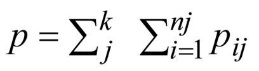 Pij- мощность введенных в эксплуатацию вновь построенных и реконструированных (модернизированных) очистных сооружений водопроводно-канализационного хозяйства в количестве i, обеспечивающих соблюдение нормативов сбросов, в том числе реконструированных (модернизированных) на принципах использования наилучших доступных технологий, определяемая по данным актов ввода таких объектов в эксплуатацию и разрешений на их ввод в эксплуатацию, но не более значения, учтенного в качестве базового значения, реализуемого в j-ом году, куб.км в год;j = 2019, ..., k (с 2019 года по отчетный год);k - отчетный год;nj - количество очистных сооружений водопроводно-канализационного хозяйства, эксплуатируемых по итогам проведения мероприятий по строительству и реконструкции (модернизации) таких очистных сооружений, в том числе реконструированных (модернизированных) на принципах использования наилучших доступных технологий, организуемых и проводимых в j-ом году, субъектами Российской Федерации - участниками федерального проекта «Оздоровление Волги», указанными в приложении № 2 к его паспорту, шт.Источник данных: для плановых значений – паспорт федерального проекта «Оздоровление Волги»; для фактических значений – предварительные данные оценки Министерства жилищно-коммунального хозяйства Московской области и Управления Роспотребнадзора по Московской области, годовая форма федерального статистического наблюдения № 2-ТП (водхоз) «Сведения об использовании воды» - информация о годовых объемах нормативно очищенных сточных вод, пропущенных через очистные сооружения канализации.5.3. Подпрограмма «Создание условий для обеспечения качественными коммунальными услугами».Показатель 3.1. «Доля собственных инвестиций организаций в расходах от основного вида деятельности организаций сектора водоснабжения, водоотведения, очистки сточных вод и теплоснабжения».Единица измерения: процент.Данный показатель рассчитывается как отношение суммы показателей «Инвестиционные расходы по водоснабжению, водоотведению» и «Инвестиционные расходы по теплоснабжению» к показателю «Расходы по основному виду деятельности», умноженное на 100. Источник данных: годовая форма статистического наблюдения №22-ЖКХ (сводная) «Сведения о работе жилищно-коммунальных организаций в условиях реформы», утвержденная приказом Росстата от 12.09.2012 №492.Показатель 3.2. «Удельный вес потерь теплоэнергии в общем количестве поданного в сеть тепла».Единица измерения: процент.Значение показателя рассчитывается как отношение показателей «Потери тепловой энергии за отчетный год, Гкал» и «Произведено тепловой энергии за отчетный год, ГКал», умноженное на 100.Источник данных: годовая форма федерального статистического наблюдения №1- ТЕП «Сведения о снабжении теплоэнергией», утвержденная приказом Росстата от 11.08.2009 №168.Показатель 3.3. «Удельный расход топлива на единицу произведенного тепла».Единица измерения:  кг.у.т./ГкалЗначение показателя рассчитывается как отношение показателей «Объем потребления топлива на выработку тепловой энергии котельными на территории муниципального образования, кг.у.т» и «Объем выработки тепловой энергии котельными на территории муниципального образования, ГКал».Источник данных: годовая форма федерального статистического наблюдения №1- ТЕП «Сведения о снабжении теплоэнергией», утвержденная приказом Росстата от 11.08.2009 №168.Показатель 3.4. «Количество построенных и реконструированных (модернизированных), капитально отремонтированных котельных, в т.ч. переведенных на природный газ».Единица измерения: единицы.Алгоритм определения значения показателя: количество котельных, введенных в эксплуатацию после завершения строительства и реконструкции (модернизации), капитально отремонтированных, в т.ч. переведенных на природный газ, в отчетном году.Источник данных: данные Территориальных управлений Администрации Одинцовского городского округа.Показатель 3.5. «Количество построенных станций очистки питьевой воды».Единица измерения: единицы.Алгоритм определения значения показателя: количество станций очистки воды, введенных в эксплуатацию после завершения строительства и реконструкции (модернизации), капитально отремонтированных, за отчетный период.Источник данных: данные Территориальных управлений Администрации Одинцовского городского округа.Показатель 3.6. «Уровень готовности объектов жилищно-коммунального хозяйства к осенне-зимнему периоду».Единица измерения: процент.Значение показателя рассчитывается как среднее арифметическое уровней готовности жилищного фонда, котельных, тепловых, водопроводных, канализационных сетей специализированных предприятий жилищно-коммунального комплекса.Источник данных: форма федерального государственного статистического наблюдения №1-ЖКХ (зима) «Сведения о подготовке жилищно-коммунального хозяйства к работе в зимних условиях», утвержденная постановлением Федеральной службы государственной статистики от 27.02.2006 №7.Показатель 3.7. «Задолженность за потребленные топливно-энергетические ресурсы (газ и электроэнергия) на 1 тысячу населения».Единица измерения: тыс.руб./тыс.чел.Алгоритм определения  значения целевого показателя:отношение задолженности за потребленные топливно-энергетические ресурсы (газ и электроэнергия) к численности всего населения, зарегистрированного в муниципальном образовании, в тысячах человек.Источник данных: данные Территориальных управлений Администрации Одинцовского городского округа.Показатель 3.8. «Количество канализационных коллекторов, приведенных в надлежащее состояние».Единица измерения: единицы.Алгоритм определения значения показателя: количество канализационных коллекторов, введенных в эксплуатацию после реконструкции (модернизации), капитально отремонтированных в отчетном году.Источник данных: данные Территориальных управлений Администрации Одинцовского городского округа.Показатель 3.9. «Количество очистных сооружений, приведенных в надлежащие состояние и запущенных в работу».Единица измерения: единицы.Алгоритм определения значения показателя: количество очистных сооружений, приведенных в надлежащие состояние и запущенных в работу в отчетном году.Источник данных: данные Территориальных управлений Администрации Одинцовского городского округа.Показатель 3.10. «Количество созданных и  восстановленных объектов коммунальной инфраструктуры  (котельные, ЦТП, сети)».Единица измерения: единица.Значение показателя определяется количеством созданных и восстановленных объектов коммунальной инфраструктуры за отчетный период.Источник данных: данные Территориальных управлений Администрации Одинцовского городского округа.Показатель 3.11. «Количество созданных и восстановленных объектов инженерной инфраструктуры на территории военных городков Московской области».Единица измерения: единица.Определяется на основании данных о построенных, реконструированных и отремонтированных объектов инженерной инфраструктуры на территории ОМСУ в военных городках. Источник данных: Государственная автоматизированная система «Управление».Показатель 3.12. «Количество созданных и отремонтированных объектов коммунальной инфраструктуры».Единица измерения: единица.Значение показателя определяется количеством созданных и отремонтированных объектов коммунальной инфраструктуры за отчетный период.Источник данных: данные Территориальных управлений Администрации Одинцовского городского округа.Показатель 3.13. «Доля актуальных схем теплоснабжения, водоснабжения и водоотведения, программ комплексного развития систем коммунальной инфраструктуры».Единица измерения: процент.Алгоритм определения значения показателя:Д = (АСТС+АВСиВО+АПКР)×100%, где Д - доля актуальных документов в общем количестве документов стратегического развития инженерной инфраструктуры в муниципальном образовании, подлежащих обязательному утверждению, процентов; АСТС - актуализированная в установленный срок схема теплоснабжения; АВСиВО - актуализированная схема водоснабжения и водоотведения; АПКР - актуализированная программа комплексного развития инженерной инфраструктуры.Показатель 3.14. Погашение просроченной задолженности управляющих организаций, поставщиков ресурсов (ресурсоснабжающих, теплоснабжающих организаций, гарантирующих организаций) перед поставщиками энергоресурсов (газа, электроэнергии, тепловой энергии) путем возмещения части недополученных доходов управляющих организаций, поставщиков ресурсов, образовавшихся в связи с задолженностью населения по оплате за жилое помещение и коммунальные услуги и (или) ликвидированных в установленном законодательством порядке юридических лиц, оказывавших услуги в сфере жилищно-коммунального хозяйства за потребленные ресурсы (газ, электроэнергию, тепловую энергию и воду), признанной невозможной к взысканию.Единица измерения: тыс. руб.Алгоритм определения значения показателя: Сумма возмещения части недополученных доходов управляющих организаций, поставщиков ресурсов, образовавшихся в связи с задолженностью населения по оплате за жилое помещение и коммунальные услуги и (или) ликвидированных в установленном законодательством порядке юридических лиц, оказывавших услуги в сфере жилищно-коммунального хозяйства за потребленные ресурсы (газ, электроэнергию, тепловую энергию и воду), признанной невозможной к взысканию.Источник данных: данные поставщиков энергоресурсов (газа, электроэнергии, тепловой энергии), Администрации Одинцовского городского округа Московской области.5.4. Подпрограмма «Энергосбережение и повышение энергетической эффективности»Показатель 4.1. «Доля зданий, строений, сооружений органов местного самоуправления и муниципальных учреждений, оснащенных приборами учета потребляемых энергетических ресурсов».Единица измерения: процент.Алгоритм определения значения целевого показателя: отношение количества зданий, строений, сооружений органов местного самоуправления и муниципальных учреждений, оснащенных приборами учета потребляемых энергетических ресурсов, к общему количеству  зданий, строений, сооружений органов местного самоуправления и муниципальных учреждений, подлежащих оснащению приборами учета потребляемых энергетических ресурсов, умноженное на 100.Источник данных: данные Территориальных управлений Администрации Одинцовского городского округа.Показатель 4.2. «Бережливый учет - оснащенность многоквартирных домов общедомовыми приборами учета».Единица измерения: проценты.Показатель рассчитывается по формуле:Опу = (Кпу.хвс / Кмкд.хвс + Кпу.гвс / Кмкд.гвс + Кпу.тэ / Кмкд.тэ + Кпу.ээ / Кмкд.ээ) /4 x 100%,где:Опу - доля многоквартирных домов Московской области, оснащенных общедомовыми (коллективными) приборами учета потребляемых энергетических ресурсов, процент;Кпу.хвс - количество многоквартирных домов Московской области, оснащенных общедомовыми (коллективными) приборами учета холодной воды, единица;Кмкд.хвс - общее количество многоквартирных домов Московской области, подлежащих оснащению общедомовыми (коллективными) приборами учета холодной воды, единица;Кпу.гвс - количество многоквартирных домов Московской области, оснащенных общедомовыми (коллективными) приборами учета горячей воды, единица;Кмкд.гвс - общее количество многоквартирных домов Московской области, подлежащих оснащению общедомовыми (коллективными) приборами учета горячей воды, единица;Кпу.тэ - количество многоквартирных домов Московской области, оснащенных общедомовыми (коллективными) приборами учета тепловой энергии, единица;Кмкд.тэ - общее количество многоквартирных домов Московской области, подлежащих оснащению общедомовыми (коллективными) приборами учета тепловой энергии, единица;Кпу.ээ - количество многоквартирных домов Московской области, оснащенных общедомовыми (коллективными) приборами учета электрической энергии, единица;Кмкд.ээ - общее количество многоквартирных домов Московской области, подлежащих оснащению общедомовыми (коллективными) приборами учета электрической энергии, единица.Источник информации: ведомственные данные Министерства энергетики Московской области и Главного управления Московской области «Государственная жилищная инспекция Московской области».Показатель 4.3. «Доля зданий, строений, сооружений муниципальной собственности, соответствующих нормальному уровню энергетической эффективности и выше (A, B, C, D)».Единица измерения: проценты.Класс энергетической эффективности определяется в соответствии с приказом Министерства строительства и жилищно-коммунального хозяйства РФ от 6 июня 2016 г. № 399/пр «Об утверждении Правил определения класса энергетической эффективности многоквартирных домов».Алгоритм определения значения показателя: отношение количества зданий, строений сооружений муниципальной собственности, прошедших в текущем году капитальный ремонт и соответствующих нормальному классу энергоэффективности и выше (А, В, С, D), к общему количеству зданий, строений, сооружений муниципальной собственности, умноженное на 100.Источник данных: энергетические декларации, заполняемые органами местного самоуправления и муниципальными учреждениями в государственной информационной системе в области энергосбережения и повышения энергетической эффективности.Показатель 4.4. «Доля многоквартирных домов с присвоенными классами энергоэффективности».Единица измерения: процент.	Класс энергетической эффективности определяется в соответствии с приказом Министерства строительства и жилищного хозяйства РФ от 6 июня 2016 г. № 399/пр «Об утверждении Правил определения класса энергетической эффективности многоквартирных домов».Алгоритм определения значения показателя: отношение количества многоквартирных домов с присвоенными классами энергоэффективности к общему количеству  многоквартирных домов, умноженное на 100.Источник данных: энергетические декларации, заполняемые органами местного самоуправления и муниципальными учреждениями в государственной информационной системе в области энергосбережения и повышения энергетической эффективности.5.5. Подпрограмма «Развитие газификации»Показатель 5.1. «Протяженность газопровода».Единица измерения: тыс.км.Показатель рассчитывается как общая протяженность одиночной уличной газовой сети Одинцовского городского округа.Источник данных: форма №1-МО.».Начальник Управления жилищно-коммунального хозяйства				       Т.Б. Тимошина	Начальник Управления жилищно-коммунального хозяйства		                                    Т.Б. Тимошина	Начальник Управления бухгалтерского учета и отчетности, главный бухгалтер		      Н.А.Стародубова	Начальник Управления жилищно-коммунального хозяйства				Т.Б. Тимошина					Начальник Управления жилищно-коммунального хозяйства								Т.Б. ТимошинаО внесении изменений и дополненийв муниципальную программу Одинцовского городского округа Московской области«Развитие инженерной инфраструктуры и энергоэффективности»на 2020-2024 годыИсточники финансирования муниципальной программы, в том числе по годам:Расходы (тыс. рублей)Расходы (тыс. рублей)Расходы (тыс. рублей)Расходы (тыс. рублей)Расходы (тыс. рублей)Расходы (тыс. рублей)Источники финансирования муниципальной программы, в том числе по годам:Всего:2020 год2021 год2022 год2023 год2024 годСредства федерального бюджета245 410,37000108 750,0000021 351,700000,000000,00000115 308,67000Средства бюджета Московской области1 515 648, 29000729 904,98000476 678,33000128 187,19000142 441,6000038 436,19000Средства бюджета Одинцовского городского округа Московской области1 268 275, 25449807 493,38825305 122,3762447 773,3550012 639,1950095 246,94000Внебюджетные источники1 919 270, 00000381 010,00000382 560,00000384 100,00000385 800,00000385 800,00000Всего, в том числе по годам:4 948 603, 914492 027 158, 368251 185 712, 40624560 060,54500540 880,79500634 791,80000Муниципальный заказчик подпрограммыАдминистрация Одинцовского городского округаАдминистрация Одинцовского городского округаАдминистрация Одинцовского городского округаАдминистрация Одинцовского городского округаАдминистрация Одинцовского городского округаАдминистрация Одинцовского городского округаАдминистрация Одинцовского городского округаАдминистрация Одинцовского городского округаИсточники финансирования подпрограммы по годам реализации и главным распорядителям бюджетных средств, в том числе по годам:Главный распорядитель бюджетных средствИсточник финансированияРасходы (тыс. руб.)Расходы (тыс. руб.)Расходы (тыс. руб.)Расходы (тыс. руб.)Расходы (тыс. руб.)Расходы (тыс. руб.)Источники финансирования подпрограммы по годам реализации и главным распорядителям бюджетных средств, в том числе по годам:Главный распорядитель бюджетных средствИсточник финансирования2020 год2021 год2022 год2023 год2024 годИтого:Источники финансирования подпрограммы по годам реализации и главным распорядителям бюджетных средств, в том числе по годам:Администрация Одинцовского городского округаВсего, в том числе:237 665, 6410748 550, 610023 000, 000003 000, 00000248 991, 80000541 208, 05109Источники финансирования подпрограммы по годам реализации и главным распорядителям бюджетных средств, в том числе по годам:Администрация Одинцовского городского округаСредства федерального бюджета108 750, 0000021 351, 700000,000000,00000115 308, 67000245 410, 37000Источники финансирования подпрограммы по годам реализации и главным распорядителям бюджетных средств, в том числе по годам:Администрация Одинцовского городского округаСредства бюджета Московской области36 250, 000007 117, 330000,000000,0000038 436, 1900081 803, 52000Источники финансирования подпрограммы по годам реализации и главным распорядителям бюджетных средств, в том числе по годам:Администрация Одинцовского городского округаСредства бюджета Одинцовского городского округа92 665, 6410720 081, 580023 000, 000003 000, 0000095 246, 94000213 994, 16109Источники финансирования подпрограммы по годам реализации и главным распорядителям бюджетных средств, в том числе по годам:Администрация Одинцовского городского округаВнебюджетные средства0,000000,000000,000000,000000,000000,00000Муниципальный заказчик подпрограммыАдминистрация Одинцовского городского округаАдминистрация Одинцовского городского округаАдминистрация Одинцовского городского округаАдминистрация Одинцовского городского округаАдминистрация Одинцовского городского округаАдминистрация Одинцовского городского округаАдминистрация Одинцовского городского округаАдминистрация Одинцовского городского округаИсточники финансирования подпрограммы по годам реализации и главным распорядителям бюджетных средств, в том числе по годам:Главный распорядитель бюджетных средствИсточник финансированияРасходы (тыс. руб.)Расходы (тыс. руб.)Расходы (тыс. руб.)Расходы (тыс. руб.)Расходы (тыс. руб.)Расходы (тыс. руб.)Источники финансирования подпрограммы по годам реализации и главным распорядителям бюджетных средств, в том числе по годам:Главный распорядитель бюджетных средствИсточник финансирования2020 год2021 год2022 год2023 год2024 годИтого:Источники финансирования подпрограммы по годам реализации и главным распорядителям бюджетных средств, в том числе по годам:Администрация Одинцовского городского округаВсего, в том числе:393 452,20634443 288, 650000,000000,000000,00000836 740, 85634Источники финансирования подпрограммы по годам реализации и главным распорядителям бюджетных средств, в том числе по годам:Администрация Одинцовского городского округаСредства бюджета Московской области233 190,98000276 881,000000,000000,000000,00000510 071,98000Источники финансирования подпрограммы по годам реализации и главным распорядителям бюджетных средств, в том числе по годам:Администрация Одинцовского городского округаСредства бюджета Одинцовского городского округа160 261,22634166 407,  650000,000000,000000,00000326 668, 87634Источники финансирования подпрограммы по годам реализации и главным распорядителям бюджетных средств, в том числе по годам:Администрация Одинцовского городского округаВнебюджетные средства0,000000,000000,000000,000000,000000,00000Муниципальный заказчик подпрограммыАдминистрация Одинцовского городского округаАдминистрация Одинцовского городского округаАдминистрация Одинцовского городского округаАдминистрация Одинцовского городского округаАдминистрация Одинцовского городского округаАдминистрация Одинцовского городского округаАдминистрация Одинцовского городского округаАдминистрация Одинцовского городского округаИсточники финансирования подпрограммы по годам реализации и главным распорядителям бюджетных средств, в том числе по годам:Главный распорядитель бюджетных средствИсточник финансированияРасходы (тыс. руб.)Расходы (тыс. руб.)Расходы (тыс. руб.)Расходы (тыс. руб.)Расходы (тыс. руб.)Расходы (тыс. руб.)Источники финансирования подпрограммы по годам реализации и главным распорядителям бюджетных средств, в том числе по годам:Главный распорядитель бюджетных средствИсточник финансирования2020 год2021 год2022 год2023 год2024 годИтого:Источники финансирования подпрограммы по годам реализации и главным распорядителям бюджетных средств, в том числе по годам:Всего по подпрограммеВсего, в том числе:1 394 636, 23184690 113, 30452555 374, 19000536 194, 44000385 800, 000003 562 118,16636Источники финансирования подпрограммы по годам реализации и главным распорядителям бюджетных средств, в том числе по годам:Всего по подпрограммеСредства бюджета Московской области459 832, 00000192 018, 00000127 525, 19000141 779, 600000,00000921 154,79000Источники финансирования подпрограммы по годам реализации и главным распорядителям бюджетных средств, в том числе по годам:Всего по подпрограммеСредства бюджета Одинцовского городского округа553 794, 23184115 535, 3045243 749, 000008 614, 840000,00000721 693,37636Источники финансирования подпрограммы по годам реализации и главным распорядителям бюджетных средств, в том числе по годам:Всего по подпрограммеВнебюджетные средства381 010, 00000382 560, 00000384 100, 00000385 800, 00000385 800, 000001 919 270, 00000Источники финансирования подпрограммы по годам реализации и главным распорядителям бюджетных средств, в том числе по годам:Администрация Одинцовского городского округаВсего,в том числе:984 673,44926690 113,30452490 920,00000385 800,00000385 800,000002 937 306, 75378Источники финансирования подпрограммы по годам реализации и главным распорядителям бюджетных средств, в том числе по годам:Администрация Одинцовского городского округаСредства бюджета Московской области112 753,00000192 018,0000066 762,500000,000000,00000371 533,50000Источники финансирования подпрограммы по годам реализации и главным распорядителям бюджетных средств, в том числе по годам:Администрация Одинцовского городского округаСредства бюджета Одинцовского городского округа490 910,44926115 535,3045240 057,500000,000000,00000646 503,25378Источники финансирования подпрограммы по годам реализации и главным распорядителям бюджетных средств, в том числе по годам:Администрация Одинцовского городского округаВнебюджетные средства381 010,00000382 560,00000384 100,00000385 800,00000385 800,000001 919 270,00000Комитет по культуреВсего,в том числе:0,000000,0000064 454,19000150 394,440000,00000214 848,63000Комитет по культуреСредства бюджета Московской области0,000000,0000060 762,69000141 779,600000,00000202 542,29000Комитет по культуреСредства бюджета Одинцовского городского округа0,000000,000003 691,500008 614,840000,0000012 306,34000Управление образованияВсего,в том числе:409 962,782580,000000,000000,000000,00000409 962,78258Управление образованияСредства бюджета Московской области347 079,000000,000000,000000,000000,00000347 079,00000Управление образованияСредства бюджета Одинцовского городского округа62 883,782580,000000,000000,000000,0000062 883,78258Муниципальный заказчик подпрограммыАдминистрация Одинцовского городского округаАдминистрация Одинцовского городского округаАдминистрация Одинцовского городского округаАдминистрация Одинцовского городского округаАдминистрация Одинцовского городского округаАдминистрация Одинцовского городского округаАдминистрация Одинцовского городского округаАдминистрация Одинцовского городского округаИсточники финансирования подпрограммы по годам реализации и главным распорядителям бюджетных средств, в том числе по годам:Главный распорядитель бюджетных средствИсточник финансированияРасходы (тыс. руб.)Расходы (тыс. руб.)Расходы (тыс. руб.)Расходы (тыс. руб.)Расходы (тыс. руб.)Расходы (тыс. руб.)Источники финансирования подпрограммы по годам реализации и главным распорядителям бюджетных средств, в том числе по годам:Главный распорядитель бюджетных средствИсточник финансирования2020 год2021 год2022 год2023 год2024 годИтого:Источники финансирования подпрограммы по годам реализации и главным распорядителям бюджетных средств, в том числе по годам:Администрация Одинцовского городского округаВсего, в том числе:0,000002 232,48670159,00000159,000000,000002 550,48670Источники финансирования подпрограммы по годам реализации и главным распорядителям бюджетных средств, в том числе по годам:Администрация Одинцовского городского округаСредства бюджета Одинцовского городского округа0,000002 232,48670159,00000159,000000,0000002 550,48670Приложение 2 к постановлению  Администрации Одинцовского
городского округа от 01.03.2021 № 557 "Приложение 1Приложение 2 к постановлению  Администрации Одинцовского
городского округа от 01.03.2021 № 557 "Приложение 1Приложение 2 к постановлению  Администрации Одинцовского
городского округа от 01.03.2021 № 557 "Приложение 1к муниципальной программек муниципальной программек муниципальной программек муниципальной программек муниципальной программек муниципальной программек муниципальной программек муниципальной программек муниципальной программек муниципальной программеПЕРЕЧЕНЬ МЕРОПРИЯТИЙ МУНИЦИПАЛЬНОЙ ПРОГРАММЫ ОДИНЦОВСКОГО ГОРОДСКОГО ОКРУГА МОСКОВСКОЙ ОБЛАСТИ ПЕРЕЧЕНЬ МЕРОПРИЯТИЙ МУНИЦИПАЛЬНОЙ ПРОГРАММЫ ОДИНЦОВСКОГО ГОРОДСКОГО ОКРУГА МОСКОВСКОЙ ОБЛАСТИ ПЕРЕЧЕНЬ МЕРОПРИЯТИЙ МУНИЦИПАЛЬНОЙ ПРОГРАММЫ ОДИНЦОВСКОГО ГОРОДСКОГО ОКРУГА МОСКОВСКОЙ ОБЛАСТИ ПЕРЕЧЕНЬ МЕРОПРИЯТИЙ МУНИЦИПАЛЬНОЙ ПРОГРАММЫ ОДИНЦОВСКОГО ГОРОДСКОГО ОКРУГА МОСКОВСКОЙ ОБЛАСТИ ПЕРЕЧЕНЬ МЕРОПРИЯТИЙ МУНИЦИПАЛЬНОЙ ПРОГРАММЫ ОДИНЦОВСКОГО ГОРОДСКОГО ОКРУГА МОСКОВСКОЙ ОБЛАСТИ ПЕРЕЧЕНЬ МЕРОПРИЯТИЙ МУНИЦИПАЛЬНОЙ ПРОГРАММЫ ОДИНЦОВСКОГО ГОРОДСКОГО ОКРУГА МОСКОВСКОЙ ОБЛАСТИ ПЕРЕЧЕНЬ МЕРОПРИЯТИЙ МУНИЦИПАЛЬНОЙ ПРОГРАММЫ ОДИНЦОВСКОГО ГОРОДСКОГО ОКРУГА МОСКОВСКОЙ ОБЛАСТИ ПЕРЕЧЕНЬ МЕРОПРИЯТИЙ МУНИЦИПАЛЬНОЙ ПРОГРАММЫ ОДИНЦОВСКОГО ГОРОДСКОГО ОКРУГА МОСКОВСКОЙ ОБЛАСТИ ПЕРЕЧЕНЬ МЕРОПРИЯТИЙ МУНИЦИПАЛЬНОЙ ПРОГРАММЫ ОДИНЦОВСКОГО ГОРОДСКОГО ОКРУГА МОСКОВСКОЙ ОБЛАСТИ ПЕРЕЧЕНЬ МЕРОПРИЯТИЙ МУНИЦИПАЛЬНОЙ ПРОГРАММЫ ОДИНЦОВСКОГО ГОРОДСКОГО ОКРУГА МОСКОВСКОЙ ОБЛАСТИ ПЕРЕЧЕНЬ МЕРОПРИЯТИЙ МУНИЦИПАЛЬНОЙ ПРОГРАММЫ ОДИНЦОВСКОГО ГОРОДСКОГО ОКРУГА МОСКОВСКОЙ ОБЛАСТИ ПЕРЕЧЕНЬ МЕРОПРИЯТИЙ МУНИЦИПАЛЬНОЙ ПРОГРАММЫ ОДИНЦОВСКОГО ГОРОДСКОГО ОКРУГА МОСКОВСКОЙ ОБЛАСТИ "Развитие инженерной инфраструктуры и энергоэффективности" "Развитие инженерной инфраструктуры и энергоэффективности" "Развитие инженерной инфраструктуры и энергоэффективности" "Развитие инженерной инфраструктуры и энергоэффективности" "Развитие инженерной инфраструктуры и энергоэффективности" "Развитие инженерной инфраструктуры и энергоэффективности" "Развитие инженерной инфраструктуры и энергоэффективности" "Развитие инженерной инфраструктуры и энергоэффективности" "Развитие инженерной инфраструктуры и энергоэффективности" "Развитие инженерной инфраструктуры и энергоэффективности" "Развитие инженерной инфраструктуры и энергоэффективности" "Развитие инженерной инфраструктуры и энергоэффективности" N п/пМероприятие подпрограммыСрок исполнения мероприятияИсточники финансированияВсего (тыс. руб.)Объем финансирования по годам (тыс. руб.)Объем финансирования по годам (тыс. руб.)Объем финансирования по годам (тыс. руб.)Объем финансирования по годам (тыс. руб.)Объем финансирования по годам (тыс. руб.)Ответственный за выполнение мероприятия программыРезультаты выполнения мероприятия подпрограммыN п/пМероприятие подпрограммыСрок исполнения мероприятияИсточники финансированияВсего (тыс. руб.)20202021202220232024Ответственный за выполнение мероприятия программыРезультаты выполнения мероприятия подпрограммы123456789101112Подпрограмма "Чистая вода"Подпрограмма "Чистая вода"Подпрограмма "Чистая вода"Подпрограмма "Чистая вода"Подпрограмма "Чистая вода"Подпрограмма "Чистая вода"Подпрограмма "Чистая вода"Подпрограмма "Чистая вода"Подпрограмма "Чистая вода"Подпрограмма "Чистая вода"Подпрограмма "Чистая вода"1.Основное мероприятие 02. Строительство, реконструкция, капитальный ремонт, приобретение, монтаж и ввод в эксплуатацию объектов водоснабжения на территории муниципальных образований Московской области2020-2024Итого495 657,44109237 665,641073 000,000023 000,000003 000,00000248 991,80000Управление жилищно-коммунального хозяйства, Территориальные управления Одинцовского городского округа1.Основное мероприятие 02. Строительство, реконструкция, капитальный ремонт, приобретение, монтаж и ввод в эксплуатацию объектов водоснабжения на территории муниципальных образований Московской области2020-2024Средства федерального бюджета224 058,67000108 750,000000,000000,000000,00000115 308,67000Управление жилищно-коммунального хозяйства, Территориальные управления Одинцовского городского округа1.Основное мероприятие 02. Строительство, реконструкция, капитальный ремонт, приобретение, монтаж и ввод в эксплуатацию объектов водоснабжения на территории муниципальных образований Московской области2020-2024Средства бюджета Московской области74 686,1900036 250,000000,000000,000000,0000038 436,19000Управление жилищно-коммунального хозяйства, Территориальные управления Одинцовского городского округа1.Основное мероприятие 02. Строительство, реконструкция, капитальный ремонт, приобретение, монтаж и ввод в эксплуатацию объектов водоснабжения на территории муниципальных образований Московской области2020-2024Средства бюджета  Одинцовского городского округа196 912,5810992 665,641073 000,000023 000,000003 000,0000095 246,94000Управление жилищно-коммунального хозяйства, Территориальные управления Одинцовского городского округа1.Основное мероприятие 02. Строительство, реконструкция, капитальный ремонт, приобретение, монтаж и ввод в эксплуатацию объектов водоснабжения на территории муниципальных образований Московской области2020-2024Внебюджетные источники0,000000,000000,000000,000000,000000,00000Управление жилищно-коммунального хозяйства, Территориальные управления Одинцовского городского округа1.1.Мероприятие 02.01. Строительство и реконструкция объектов водоснабжения2020-2024Итого477 991,80002232 000,000000,000020,000000,00000245 991,80000Управление жилищно-коммунального хозяйства, Территориальные управления Одинцовского городского округаКоличество созданных и восстановленных ВЗУ, ВНС и станций водоподготовки1.1.Мероприятие 02.01. Строительство и реконструкция объектов водоснабжения2020-2024Средства федерального бюджета224 058,67000108 750,000000,000000,000000,00000115 308,67000Управление жилищно-коммунального хозяйства, Территориальные управления Одинцовского городского округаКоличество созданных и восстановленных ВЗУ, ВНС и станций водоподготовки1.1.Мероприятие 02.01. Строительство и реконструкция объектов водоснабжения2020-2024Средства бюджета Московской области74 686,1900036 250,000000,000000,000000,0000038 436,19000Управление жилищно-коммунального хозяйства, Территориальные управления Одинцовского городского округаКоличество созданных и восстановленных ВЗУ, ВНС и станций водоподготовки1.1.Мероприятие 02.01. Строительство и реконструкция объектов водоснабжения2020-2024Средства бюджета  Одинцовского городского округа179 246,9400287 000,000000,000020,000000,0000092 246,94000Управление жилищно-коммунального хозяйства, Территориальные управления Одинцовского городского округаКоличество созданных и восстановленных ВЗУ, ВНС и станций водоподготовки1.1.Мероприятие 02.01. Строительство и реконструкция объектов водоснабжения2020-2024Внебюджетные источники0,000000,000000,000000,000000,000000,00000Управление жилищно-коммунального хозяйства, Территориальные управления Одинцовского городского округаКоличество созданных и восстановленных ВЗУ, ВНС и станций водоподготовки1.1.1.Реконструкция ВЗУ-1 г.п. Одинцово Одинцовский г.о. 2020-2024Итого232 000,00002232 000,000000,000020,000000,000000,00000Управление жилищно-коммунального хозяйстваКоличество созданных и восстановленных ВЗУ, ВНС и станций водоподготовки1.1.1.Реконструкция ВЗУ-1 г.п. Одинцово Одинцовский г.о. 2020-2024Средства федерального бюджета108 750,00000108 750,000000,000000,000000,000000,00000Управление жилищно-коммунального хозяйстваКоличество созданных и восстановленных ВЗУ, ВНС и станций водоподготовки1.1.1.Реконструкция ВЗУ-1 г.п. Одинцово Одинцовский г.о. 2020-2024Средства бюджета Московской области36 250,0000036 250,000000,000000,000000,000000,00000Управление жилищно-коммунального хозяйстваКоличество созданных и восстановленных ВЗУ, ВНС и станций водоподготовки1.1.1.Реконструкция ВЗУ-1 г.п. Одинцово Одинцовский г.о. 2020-2024Средства бюджета  Одинцовского городского округа87 000,0000287 000,000000,000020,000000,000000,00000Управление жилищно-коммунального хозяйстваКоличество созданных и восстановленных ВЗУ, ВНС и станций водоподготовки1.1.2.Проектирование и строительство станции водоподготовки  ВЗУ  Переделкино2020-2024Внебюджетные источники0,000000,000000,000000,000000,000000,00000Управление жилищно-коммунального хозяйства,                   ТУ ОдинцовоРост доли населения, обеспеченного доброкачественной питьевой водой 1.1.2.Проектирование и строительство станции водоподготовки  ВЗУ  Переделкино2020-2024Средства бюджета  Одинцовского городского округа0,000000,000000,000000,000000,000000,00000Управление жилищно-коммунального хозяйства,                   ТУ ОдинцовоРост доли населения, обеспеченного доброкачественной питьевой водой 1.1.3.Проектирование и строительство станции водоподготовки  ВЗУ д. Ликино2020-2024Средства бюджета Московской области0,000000,000000,000000,000000,000000,00000Управление жилищно-коммунального хозяйства,                   ТУ ЖаворонковскоеРост доли населения, обеспеченного доброкачественной питьевой водой1.1.3.Проектирование и строительство станции водоподготовки  ВЗУ д. Ликино2020-2024Средства бюджета  Одинцовского городского округа0,000000,000000,000000,000000,000000,00000Управление жилищно-коммунального хозяйства,                   ТУ ЖаворонковскоеРост доли населения, обеспеченного доброкачественной питьевой водой1.1.3.Проектирование и строительство станции водоподготовки  ВЗУ д. Ликино2020-2024Внебюджетные источники 0,000000,000000,000000,000000,000000,00000Управление жилищно-коммунального хозяйства,                   ТУ ЖаворонковскоеРост доли населения, обеспеченного доброкачественной питьевой водой1.1.4.Проектирование и строительство станции водоподготовки  ВЗУ  №10 д. Глазынино2020-2024Итого:0,000000,000000,000000,000000,000000,00000Управление жилищно-коммунального хозяйства,                     ТУ ОдинцовоРост доли населения, обеспеченного доброкачественной питьевой водой 1.1.4.Проектирование и строительство станции водоподготовки  ВЗУ  №10 д. Глазынино2020-2024Средства федерального бюджета0,000000,000000,000000,000000,000000,00000Управление жилищно-коммунального хозяйства,                     ТУ ОдинцовоРост доли населения, обеспеченного доброкачественной питьевой водой 1.1.4.Проектирование и строительство станции водоподготовки  ВЗУ  №10 д. Глазынино2020-2024Средства бюджета Московской области0,000000,000000,000000,000000,000000,00000Управление жилищно-коммунального хозяйства,                     ТУ ОдинцовоРост доли населения, обеспеченного доброкачественной питьевой водой 1.1.4.Проектирование и строительство станции водоподготовки  ВЗУ  №10 д. Глазынино2020-2024Средства бюджета  Одинцовского городского округа0,000000,000000,000000,000000,000000,00000Управление жилищно-коммунального хозяйства,                     ТУ ОдинцовоРост доли населения, обеспеченного доброкачественной питьевой водой 1.1.4.Проектирование и строительство станции водоподготовки  ВЗУ  №10 д. Глазынино2020-2024Внебюджетные источники 0,000000,000000,000000,000000,000000,00000Управление жилищно-коммунального хозяйства,                     ТУ ОдинцовоРост доли населения, обеспеченного доброкачественной питьевой водой 1.1.5.Проектирование и строительство станции водоподготовки  ВЗУ № 6 г. Одинцово2020-2024Средства бюджета Московской области0,000000,000000,000000,000000,000000,00000Управление жилищно-коммунального хозяйства,                   ТУ ОдинцовоРост доли населения, обеспеченного доброкачественной питьевой водой  1.1.5.Проектирование и строительство станции водоподготовки  ВЗУ № 6 г. Одинцово2020-2024Средства бюджета  Одинцовского городского округа0,000000,000000,000000,000000,000000,00000Управление жилищно-коммунального хозяйства,                   ТУ ОдинцовоРост доли населения, обеспеченного доброкачественной питьевой водой  1.1.5.Проектирование и строительство станции водоподготовки  ВЗУ № 6 г. Одинцово2020-2024Внебюджетные источники 0,000000,000000,000000,000000,000000,00000Управление жилищно-коммунального хозяйства,                   ТУ ОдинцовоРост доли населения, обеспеченного доброкачественной питьевой водой  1.1.6.Проектирование и строительство станции водоподготовки  ВЗУ № 7 г. Одинцово2020-2024Средства бюджета Московской области0,000000,000000,000000,000000,000000,00000Управление жилищно-коммунального хозяйства,                   ТУ ОдинцовоРост доли населения, обеспеченного доброкачественной питьевой водой 1.1.6.Проектирование и строительство станции водоподготовки  ВЗУ № 7 г. Одинцово2020-2024Средства бюджета  Одинцовского городского округа0,000000,000000,000000,000000,000000,00000Управление жилищно-коммунального хозяйства,                   ТУ ОдинцовоРост доли населения, обеспеченного доброкачественной питьевой водой 1.1.6.Проектирование и строительство станции водоподготовки  ВЗУ № 7 г. Одинцово2020-2024Внебюджетные источники 0,000000,000000,000000,000000,000000,00000Управление жилищно-коммунального хозяйства,                   ТУ ОдинцовоРост доли населения, обеспеченного доброкачественной питьевой водой 1.1.7.Проектирование и строительство станции водоподготовки  ВЗУ № 8 г. Одинцово2020-2024Средства бюджета Московской области0,000000,000000,000000,000000,000000,00000Управление жилищно-коммунального хозяйства,                   ТУ ОдинцовоРост доли населения, обеспеченного доброкачественной питьевой водой 1.1.7.Проектирование и строительство станции водоподготовки  ВЗУ № 8 г. Одинцово2020-2024Средства бюджета  Одинцовского городского округа0,000000,000000,000000,000000,000000,00000Управление жилищно-коммунального хозяйства,                   ТУ ОдинцовоРост доли населения, обеспеченного доброкачественной питьевой водой 1.1.7.Проектирование и строительство станции водоподготовки  ВЗУ № 8 г. Одинцово2020-2024Внебюджетные источники 0,000000,000000,000000,000000,000000,00000Управление жилищно-коммунального хозяйства,                   ТУ ОдинцовоРост доли населения, обеспеченного доброкачественной питьевой водой 1.1.8.Проектирование и строительство станции водоподготовки  ВЗУ № 9 г. Одинцово2020-2024Средства бюджета Московской области0,000000,000000,000000,000000,000000,00000Управление жилищно-коммунального хозяйства,                   ТУ ОдинцовоРост доли населения, обеспеченного доброкачественной питьевой водой1.1.8.Проектирование и строительство станции водоподготовки  ВЗУ № 9 г. Одинцово2020-2024Средства бюджета  Одинцовского городского округа0,000000,000000,000000,000000,000000,00000Управление жилищно-коммунального хозяйства,                   ТУ ОдинцовоРост доли населения, обеспеченного доброкачественной питьевой водой1.1.8.Проектирование и строительство станции водоподготовки  ВЗУ № 9 г. Одинцово2020-2024Внебюджетные источники 0,000000,000000,000000,000000,000000,00000Управление жилищно-коммунального хозяйства,                   ТУ ОдинцовоРост доли населения, обеспеченного доброкачественной питьевой водой1.1.9.Проектирование и строительство станции водоподготовки ВЗУ "Верхнее Ромашково"2020-2024Средства бюджета Московской области0,000000,000000,000000,000000,000000,00000Управление жилищно-коммунального хозяйства,                   ТУ ОдинцовоРост доли населения, обеспеченного доброкачественной питьевой водой1.1.9.Проектирование и строительство станции водоподготовки ВЗУ "Верхнее Ромашково"2020-2024Средства бюджета  Одинцовского городского округа0,000000,000000,000000,000000,000000,00000Управление жилищно-коммунального хозяйства,                   ТУ ОдинцовоРост доли населения, обеспеченного доброкачественной питьевой водой1.1.9.Проектирование и строительство станции водоподготовки ВЗУ "Верхнее Ромашково"2020-2024Внебюджетные источники 0,000000,000000,000000,000000,000000,00000Управление жилищно-коммунального хозяйства,                   ТУ ОдинцовоРост доли населения, обеспеченного доброкачественной питьевой водой1.1.10.Проектирование и строительство станции водоподготовки ВЗУ "Нижнее Ромашково"2020-2024Средства бюджета Московской области0,000000,000000,000000,000000,000000,00000Управление жилищно-коммунального хозяйства,                   ТУ ОдинцовоРост доли населения, обеспеченного доброкачественной питьевой водой1.1.10.Проектирование и строительство станции водоподготовки ВЗУ "Нижнее Ромашково"2020-2024Средства бюджета  Одинцовского городского округа0,000000,000000,000000,000000,000000,00000Управление жилищно-коммунального хозяйства,                   ТУ ОдинцовоРост доли населения, обеспеченного доброкачественной питьевой водой1.1.10.Проектирование и строительство станции водоподготовки ВЗУ "Нижнее Ромашково"2020-2024Внебюджетные источники 0,000000,000000,000000,000000,000000,00000Управление жилищно-коммунального хозяйства,                   ТУ ОдинцовоРост доли населения, обеспеченного доброкачественной питьевой водой1.1.11.Проектирование и строительство станции водоподготовки ВЗУ № 2 п. ВНИИССОК2020-2024Средства бюджета Московской области0,000000,000000,000000,000000,000000,00000Управление жилищно-коммунального хозяйства,                  ТУ Лесной городокРост доли населения, обеспеченного доброкачественной питьевой водой 1.1.11.Проектирование и строительство станции водоподготовки ВЗУ № 2 п. ВНИИССОК2020-2024Средства бюджета  Одинцовского городского округа0,000000,000000,000000,000000,000000,00000Управление жилищно-коммунального хозяйства,                  ТУ Лесной городокРост доли населения, обеспеченного доброкачественной питьевой водой 1.1.11.Проектирование и строительство станции водоподготовки ВЗУ № 2 п. ВНИИССОК2020-2024Внебюджетные источники 0,000000,000000,000000,000000,000000,00000Управление жилищно-коммунального хозяйства,                  ТУ Лесной городокРост доли населения, обеспеченного доброкачественной питьевой водой 1.1.12.Проектирование и строительство станции водоподготовки ВЗУ п.ПМС-4 2020-2024Средства бюджета Московской области0,000000,000000,000000,000000,000000,00000Управление жилищно-коммунального хозяйства,                 ТУ ЧасцовскоеРост доли населения, обеспеченного доброкачественной питьевой водой 1.1.12.Проектирование и строительство станции водоподготовки ВЗУ п.ПМС-4 2020-2024Средства бюджета  Одинцовского городского округа0,000000,000000,000000,000000,000000,00000Управление жилищно-коммунального хозяйства,                 ТУ ЧасцовскоеРост доли населения, обеспеченного доброкачественной питьевой водой 1.1.12.Проектирование и строительство станции водоподготовки ВЗУ п.ПМС-4 2020-2024Внебюджетные источники 0,000000,000000,000000,000000,000000,00000Управление жилищно-коммунального хозяйства,                 ТУ ЧасцовскоеРост доли населения, обеспеченного доброкачественной питьевой водой 1.1.13.Проектирование и строительство станции водоподготовки ВЗУ № 1, п. Городок-172020-2024Средства бюджета Московской области0,000000,000000,000000,000000,000000,00000Управление жилищно-коммунального хозяйства,                  ТУ Большие ВяземыРост доли населения, обеспеченного доброкачественной питьевой водой1.1.13.Проектирование и строительство станции водоподготовки ВЗУ № 1, п. Городок-172020-2024Средства бюджета  Одинцовского городского округа0,000000,000000,000000,000000,000000,00000Управление жилищно-коммунального хозяйства,                  ТУ Большие ВяземыРост доли населения, обеспеченного доброкачественной питьевой водой1.1.13.Проектирование и строительство станции водоподготовки ВЗУ № 1, п. Городок-172020-2024Внебюджетные источники 0,000000,000000,000000,000000,000000,00000Управление жилищно-коммунального хозяйства,                  ТУ Большие ВяземыРост доли населения, обеспеченного доброкачественной питьевой водой1.1.14.Проектирование и строительство станции водоподготовки ВЗУ № 2, рп. Большие  Вяземы, ул. Институт 2020-2024Средства бюджета Московской области0,000000,000000,000000,000000,000000,00000Управление жилищно-коммунального хозяйства,                     ТУ Большие ВяземыРост доли населения, обеспеченного доброкачественной питьевой водой 1.1.14.Проектирование и строительство станции водоподготовки ВЗУ № 2, рп. Большие  Вяземы, ул. Институт 2020-2024Средства бюджета  Одинцовского городского округа0,000000,000000,000000,000000,000000,00000Управление жилищно-коммунального хозяйства,                     ТУ Большие ВяземыРост доли населения, обеспеченного доброкачественной питьевой водой 1.1.14.Проектирование и строительство станции водоподготовки ВЗУ № 2, рп. Большие  Вяземы, ул. Институт 2020-2024Внебюджетные источники 0,000000,000000,000000,000000,000000,00000Управление жилищно-коммунального хозяйства,                     ТУ Большие ВяземыРост доли населения, обеспеченного доброкачественной питьевой водой 1.1.15.Реконструкция ВЗУ-10 г.п. Одинцово Одинцовский г.о. 2024-2024Итого:245 991,800000,000000,000000,000000,00000245 991,80000Управление жилищно-коммунального хозяйства,  ТУ ОдинцовоРост доли населения, обеспеченного доброкачественной питьевой водой 1.1.15.Реконструкция ВЗУ-10 г.п. Одинцово Одинцовский г.о. 2024-2024Средства федерального бюджета115 308,670000,000000,000000,000000,00000115 308,67000Управление жилищно-коммунального хозяйства,  ТУ ОдинцовоРост доли населения, обеспеченного доброкачественной питьевой водой 1.1.15.Реконструкция ВЗУ-10 г.п. Одинцово Одинцовский г.о. 2024-2024Средства бюджета Московской области38 436,190000,000000,000000,000000,0000038 436,19000Управление жилищно-коммунального хозяйства,  ТУ ОдинцовоРост доли населения, обеспеченного доброкачественной питьевой водой 1.1.15.Реконструкция ВЗУ-10 г.п. Одинцово Одинцовский г.о. 2024-2024Средства бюджета  Одинцовского городского округа92 246,940000,000000,000000,000000,0000092 246,94000Управление жилищно-коммунального хозяйства,  ТУ ОдинцовоРост доли населения, обеспеченного доброкачественной питьевой водой 1.1.15.Реконструкция ВЗУ-10 г.п. Одинцово Одинцовский г.о. 2024-2024Внебюджетные источники 0,000000,000000,000000,000000,000000,00000Управление жилищно-коммунального хозяйства,  ТУ ОдинцовоРост доли населения, обеспеченного доброкачественной питьевой водой 1.2.Мероприятие 02.02. Капитальный ремонт, приобретение, монтаж и ввод в эксплуатацию объектов водоснабжения2020-2024Итого0,000000,000000,000000,000000,000000,00000Управление жилищно-коммунального хозяйстваКоличество созданных и восстановленных ВЗУ, ВНС и станций водоподготовки1.2.Мероприятие 02.02. Капитальный ремонт, приобретение, монтаж и ввод в эксплуатацию объектов водоснабжения2020-2024Средства бюджета Московской области0,000000,000000,000000,000000,000000,00000Управление жилищно-коммунального хозяйстваКоличество созданных и восстановленных ВЗУ, ВНС и станций водоподготовки1.2.Мероприятие 02.02. Капитальный ремонт, приобретение, монтаж и ввод в эксплуатацию объектов водоснабжения2020-2024Средства бюджета  Одинцовского городского округа0,000000,000000,000000,000000,000000,00000Управление жилищно-коммунального хозяйстваКоличество созданных и восстановленных ВЗУ, ВНС и станций водоподготовки1.2.Мероприятие 02.02. Капитальный ремонт, приобретение, монтаж и ввод в эксплуатацию объектов водоснабжения2020-2024Внебюджетные источники 0,000000,000000,000000,000000,000000,00000Управление жилищно-коммунального хозяйстваКоличество созданных и восстановленных ВЗУ, ВНС и станций водоподготовки1.3Мероприятие 02.03. Капитальный ремонт, приобретение, монтаж и ввод в эксплуатацию шахтных колодцев2020-2024Средства бюджета Одинцовского городского округа17 665,641075 665,641073 000,000003 000,000003 000,000003 000,00000Управление жилищно-коммунального хозяйстваКоличество созданных и восстановленных ВЗУ, ВНС и станций водоподготовки1.3.1.Содержание питьевых колодцев2020-2024Средства бюджета Одинцовского городского округа17 355,800115 355,800113 000,000003 000,000003 000,000003 000,00000Управление жилищно-коммунального хозяйства, ТеруправленияРост доли населения, обеспеченного доброкачественной питьевой водой 1.3.2.Поставка воды для водопроводных колонок общего пользования в с. Ершово Одинцовского городского округа2020-2024Средства бюджета Одинцовского городского округа309,84096309,840960,000000,000000,000000,00000Управление жилищно-коммунального хозяйства, ТУ ЕршовскоеРост доли населения, обеспеченного доброкачественной питьевой водой 1.4.Мероприятие 02.04. Создание и восстановление ВЗУ, ВНС и станций водоподготовки, выполняемых в рамках реализации инвестиционных программ ресурсоснабжающих организаций Московской области2020-2024Средства бюджета  Одинцовского городского округа0,000000,000000,000000,000000,000000,00000Управление жилищно-коммунального хозяйстваКоличество созданных и восстановленных ВЗУ, ВНС и станций водоподготовки2.Основное мероприятие F5  «Чистая вода»2020-2024Итого:45 550,610000,0000045 550,610000,000000,000000,00000Управление жилищно-коммунального хозяйства2.Основное мероприятие F5  «Чистая вода»2020-2024Средства федерального бюджета21 351,700000,0000021 351,700000,000000,000000,00000Управление жилищно-коммунального хозяйства2.Основное мероприятие F5  «Чистая вода»2020-2024Средства бюджета Московской области7 117,330000,000007 117,330000,000000,000000,00000Управление жилищно-коммунального хозяйства2.Основное мероприятие F5  «Чистая вода»2020-2024Средства бюджета  Одинцовского городского округа17 081,580000,0000017 081,580000,000000,000000,00000Управление жилищно-коммунального хозяйства2.1.Мероприятие F5.01. Строительство и реконструкция (модернизация) объектов питьевого водоснабжения2020-2024Итого:45 550,610000,0000045 550,610000,000000,000000,00000Управление жилищно-коммунального хозяйстваКоличество созданных и восстановленных ВЗУ, ВНС и станций водоподготовки2.1.Мероприятие F5.01. Строительство и реконструкция (модернизация) объектов питьевого водоснабжения2020-2024Средства федерального бюджета21 351,700000,0000021 351,700000,000000,000000,00000Управление жилищно-коммунального хозяйстваКоличество созданных и восстановленных ВЗУ, ВНС и станций водоподготовки2.1.Мероприятие F5.01. Строительство и реконструкция (модернизация) объектов питьевого водоснабжения2020-2024Средства бюджета Московской области7 117,330000,000007 117,330000,000000,000000,00000Управление жилищно-коммунального хозяйстваКоличество созданных и восстановленных ВЗУ, ВНС и станций водоподготовки2.1.Мероприятие F5.01. Строительство и реконструкция (модернизация) объектов питьевого водоснабжения2020-2024Средства бюджета  Одинцовского городского округа0,000000,0000017 081,580000,000000,000000,00000Управление жилищно-коммунального хозяйстваКоличество созданных и восстановленных ВЗУ, ВНС и станций водоподготовки2.1.1.Реконструкция ВЗУ-1 г.п. Одинцово Одинцовский г.о.2020-2024Итого:45 550,610000,0000045 550,610000,000000,000000,00000Управление жилищно-коммунального хозяйстваКоличество созданных и восстановленных ВЗУ, ВНС и станций водоподготовки2.1.1.Реконструкция ВЗУ-1 г.п. Одинцово Одинцовский г.о.2020-2024Средства федерального бюджета21 351,700000,0000021 351,700000,000000,000000,00000Управление жилищно-коммунального хозяйстваКоличество созданных и восстановленных ВЗУ, ВНС и станций водоподготовки2.1.1.Реконструкция ВЗУ-1 г.п. Одинцово Одинцовский г.о.2020-2024Средства бюджета Московской области7 117,330000,000007 117,330000,000000,000000,00000Управление жилищно-коммунального хозяйстваКоличество созданных и восстановленных ВЗУ, ВНС и станций водоподготовки2.1.1.Реконструкция ВЗУ-1 г.п. Одинцово Одинцовский г.о.2020-2024Средства бюджета  Одинцовского городского округа17 081,580000,0000017 081,580000,000000,000000,00000Управление жилищно-коммунального хозяйстваКоличество созданных и восстановленных ВЗУ, ВНС и станций водоподготовкиИТОГО по подпрограмме "Чистая вода"541 208,05109237 665,6410748 550,610023 000,000003 000,00000248 991,80000Средства федерального бюджета245 410,37000108 750,0000021 351,700000,000000,00000115 308,67000Средства бюджета Московской области81 803,5200036 250,000007 117,330000,000000,0000038 436,19000Средства бюджета Одинцовского городского округа213 994,1610992 665,6410720 081,580023 000,000003 000,0000095 246,94000Внебюджетные источники 0,000000,000000,000000,000000,000000,00000Подпрограмма "Системы водоотведения"Подпрограмма "Системы водоотведения"Подпрограмма "Системы водоотведения"Подпрограмма "Системы водоотведения"Подпрограмма "Системы водоотведения"Подпрограмма "Системы водоотведения"Подпрограмма "Системы водоотведения"Подпрограмма "Системы водоотведения"Подпрограмма "Системы водоотведения"Подпрограмма "Системы водоотведения"Подпрограмма "Системы водоотведения"1.Основное мероприятие 01. Строительство, реконструкция (модернизация), капитальный ремонт, приобретение, монтаж и ввод в эксплуатацию объектов очистки сточных вод на территории муниципальных образований Московской области2020-2024Итого418 753,07000384 089,4200034 663,650000,000000,000000,00000Управление жилищно-коммунального хозяйства1.Основное мероприятие 01. Строительство, реконструкция (модернизация), капитальный ремонт, приобретение, монтаж и ввод в эксплуатацию объектов очистки сточных вод на территории муниципальных образований Московской области2020-2024Средства бюджета  Одинцовского городского округа164 071,09000150 898,4400013 172,650000,000000,000000,00000Управление жилищно-коммунального хозяйства1.Основное мероприятие 01. Строительство, реконструкция (модернизация), капитальный ремонт, приобретение, монтаж и ввод в эксплуатацию объектов очистки сточных вод на территории муниципальных образований Московской области2020-2024Средства бюджета Московской области254 681,98000233 190,9800021 491,000000,000000,000000,00000Управление жилищно-коммунального хозяйства1.1.Мероприятие 01.01. Организация в границах городского округа водоотведения2020-2024Итого:0,000000,000000,000000,000000,000000,00000Управление жилищно-коммунального хозяйстваКоличество созданных и восстановленных объектов очистки сточных вод суммарной производительностью1.1.Мероприятие 01.01. Организация в границах городского округа водоотведения2020-2024Средства бюджета Московской области0,000000,000000,000000,000000,000000,00000Управление жилищно-коммунального хозяйстваКоличество созданных и восстановленных объектов очистки сточных вод суммарной производительностью1.1.Мероприятие 01.01. Организация в границах городского округа водоотведения2020-2024Средства бюджета  Одинцовского городского округа0,000000,000000,000000,000000,000000,00000Управление жилищно-коммунального хозяйстваКоличество созданных и восстановленных объектов очистки сточных вод суммарной производительностью1.2.Мероприятие 01.02. Строительство и реконструкция объектов очистки сточных вод2020-2024Итого407 768,42000373 104,7700034 663,650000,000000,000000,00000Управление жилищно-коммунального хозяйстваКоличество созданных и восстановленных объектов очистки сточных вод суммарной производительностью1.2.Мероприятие 01.02. Строительство и реконструкция объектов очистки сточных вод2020-2024Средства бюджета Московской области, в том числе:254 681,98000233 190,9800021 491,000000,000000,000000,00000Управление жилищно-коммунального хозяйстваКоличество созданных и восстановленных объектов очистки сточных вод суммарной производительностью1.2.Мероприятие 01.02. Строительство и реконструкция объектов очистки сточных вод2020-2024 - средства бюджета города Москвы138 222,00000138 222,000000,000000,000000,000000,00000Управление жилищно-коммунального хозяйстваКоличество созданных и восстановленных объектов очистки сточных вод суммарной производительностью1.2.Мероприятие 01.02. Строительство и реконструкция объектов очистки сточных вод2020-2024Средства бюджета  Одинцовского городского округа153 086,44000139 913,7900013 172,650000,000000,000000,00000Управление жилищно-коммунального хозяйстваКоличество созданных и восстановленных объектов очистки сточных вод суммарной производительностью1.2.1.Реконструкция очистных сооружений пос. Горки -10 2020-2024Итого407 768,42000373 104,7700034 663,650000,000000,000000,00000Управление жилищно-коммунального хозяйстваУвеличение доли сточных вод, очищенных до нормативных значений, в общем объеме сточных вод, пропущенных через очистные сооружения1.2.1.Реконструкция очистных сооружений пос. Горки -10 2020-2024Средства бюджета Московской области, в том числе:254 681,98000233 190,9800021 491,000000,000000,000000,00000Управление жилищно-коммунального хозяйстваУвеличение доли сточных вод, очищенных до нормативных значений, в общем объеме сточных вод, пропущенных через очистные сооружения1.2.1.Реконструкция очистных сооружений пос. Горки -10 2020-2024 - средства бюджета города Москвы138 222,00000138 222,000000,000000,000000,000000,00000Управление жилищно-коммунального хозяйстваУвеличение доли сточных вод, очищенных до нормативных значений, в общем объеме сточных вод, пропущенных через очистные сооружения1.2.1.Реконструкция очистных сооружений пос. Горки -10 2020-2024Средства бюджета  Одинцовского городского округа153 086,44000139 913,7900013 172,650000,000000,000000,00000Управление жилищно-коммунального хозяйстваУвеличение доли сточных вод, очищенных до нормативных значений, в общем объеме сточных вод, пропущенных через очистные сооружения1.3.Мероприятие 01.03. Капитальный ремонт объектов очистки сточных вод 2020-2024Средства бюджета  Одинцовского городского округа0,000000,000000,000000,000000,000000,00000Управление жилищно-коммунального хозяйстваКоличество созданных и восстановленных объектов очистки сточных вод суммарной производительностью1.4.Мероприятие 01.04. Обеспечение мероприятий по модернизации систем коммунальной инфраструктуры 2020-2024Средства бюджета  Одинцовского городского округа10 984,6500010 984,650000,000000,000000,000000,00000Управление жилищно-коммунального хозяйстваКоличество созданных и восстановленных объектов очистки сточных вод суммарной производительностью1.4.1.Поставка, установка, монтаж и пусконаладка станции биологической очистки сточных вод с последующей очисткой и обеззараживанием на территории Одинцовского городского округа в д. Полушкино, д. 12020-2024Средства бюджета  Одинцовского городского округа3 122,650003 122,650000,000000,000000,000000,00000Управление жилищно-коммунального хозяйстваУвеличение доли сточных вод, очищенных до нормативных значений, в общем объеме сточных вод, пропущенных через очистные сооружения1.4.2.Поставка, установка, монтаж и пусконаладка станции биологической очистки сточных вод с последующей очисткой и обеззараживанием в д. Кобяково2020-2024Средства бюджета  Одинцовского городского округа7 862,000007 862,000000,000000,000000,000000,00000Управление жилищно-коммунального хозяйстваУвеличение доли сточных вод, очищенных до нормативных значений, в общем объеме сточных вод, пропущенных через очистные сооружения2.Основное мероприятие 02. Строительство (реконструкция), капитальный ремонт канализационных коллекторов (участков) и канализационных насосных станций на территории муниципальных образований Московской области2020-2024Итого417 987,786349 362,78634408 625,000000,000000,000000,00000Управление жилищно-коммунального хозяйства2.Основное мероприятие 02. Строительство (реконструкция), капитальный ремонт канализационных коллекторов (участков) и канализационных насосных станций на территории муниципальных образований Московской области2020-2024Средства бюджета Московской области255 390,000000,00000255 390,000000,000000,000000,00000Управление жилищно-коммунального хозяйства2.Основное мероприятие 02. Строительство (реконструкция), капитальный ремонт канализационных коллекторов (участков) и канализационных насосных станций на территории муниципальных образований Московской области2020-2024Средства бюджета Одинцовского городского округа162 597,786349 362,78634153 235,000000,000000,000000,00000Управление жилищно-коммунального хозяйства2.Основное мероприятие 02. Строительство (реконструкция), капитальный ремонт канализационных коллекторов (участков) и канализационных насосных станций на территории муниципальных образований Московской области2020-2024Внебюджетные источники 0,000000,000000,000000,000000,000000,00000Управление жилищно-коммунального хозяйства2.1.Мероприятие 02.01. Капитальный ремонт канализационных коллекторов и канализационных насосных станций2020-2024Средства бюджета Московской области0,000000,000000,000000,000000,000000,00000Управление жилищно-коммунального хозяйстваКоличество построенных, реконструированных, отремонтированных коллекторов (участков), канализационных насосных станций (КНС) 2.1.Мероприятие 02.01. Капитальный ремонт канализационных коллекторов и канализационных насосных станций2020-2024Средства бюджета Одинцовского городского округа0,000000,000000,000000,000000,000000,00000Управление жилищно-коммунального хозяйстваКоличество построенных, реконструированных, отремонтированных коллекторов (участков), канализационных насосных станций (КНС) 2.2.Мероприятие 02.02. Строительство (реконструкция) канализационных коллекторов, канализационных насосных станций2020-2024Итого417 987,786349 362,78634408 625,000000,000000,000000,00000Управление жилищно-коммунального хозяйстваКоличество построенных, реконструированных, отремонтированных коллекторов (участков), канализационных насосных станций (КНС) 2.2.Мероприятие 02.02. Строительство (реконструкция) канализационных коллекторов, канализационных насосных станций2020-2024Средства бюджета Московской области255 390,000000,00000255 390,000000,000000,000000,00000Управление жилищно-коммунального хозяйстваКоличество построенных, реконструированных, отремонтированных коллекторов (участков), канализационных насосных станций (КНС) 2.2.Мероприятие 02.02. Строительство (реконструкция) канализационных коллекторов, канализационных насосных станций2020-2024Средства бюджета  Одинцовского городского округа162 597,786349 362,78634153 235,000000,000000,000000,00000Управление жилищно-коммунального хозяйстваКоличество построенных, реконструированных, отремонтированных коллекторов (участков), канализационных насосных станций (КНС) 2.2.Мероприятие 02.02. Строительство (реконструкция) канализационных коллекторов, канализационных насосных станций2020-2024Внебюджетные источники0,000000,000000,000000,000000,000000,00000Управление жилищно-коммунального хозяйстваКоличество построенных, реконструированных, отремонтированных коллекторов (участков), канализационных насосных станций (КНС) 2.2.1.Проектирование и строительство напорного коллектора Грибово с реконструкцией КНС Лесной городок и очистными сооружениями Осоргино2020-2024Средства бюджета Московской области0,000000,000000,000000,000000,000000,00000Управление жилищно-коммунального хозяйства,                   ТУ Лесной городокУвеличение доли сточных вод, очищенных до нормативных значений, в общем объеме сточных вод, пропущенных через очистные сооружения2.2.1.Проектирование и строительство напорного коллектора Грибово с реконструкцией КНС Лесной городок и очистными сооружениями Осоргино2020-2024Средства бюджета  Одинцовского городского округа0,000000,000000,000000,000000,000000,00000Управление жилищно-коммунального хозяйства,                   ТУ Лесной городокУвеличение доли сточных вод, очищенных до нормативных значений, в общем объеме сточных вод, пропущенных через очистные сооружения2.2.1.Проектирование и строительство напорного коллектора Грибово с реконструкцией КНС Лесной городок и очистными сооружениями Осоргино2020-2024Внебюджетные источники0,000000,000000,000000,000000,000000,00000Управление жилищно-коммунального хозяйства,                   ТУ Лесной городокУвеличение доли сточных вод, очищенных до нормативных значений, в общем объеме сточных вод, пропущенных через очистные сооружения2.2.2.Проектирование и строительство самотечного коллектора от 121 АРЗ до КНС Старый городок, строительство напорной канализации до КНС №3, реконструкция КНС Старый городок и КНС №3, реконструкция очистных сооружений г.Кубинка с увеличением производительности очистных сооружений2020-2024Средства бюджета Московской области0,000000,000000,000000,000000,000000,00000Управление жилищно-коммунального хозяйства                      ТУ Кубинка 
ТУ НикольскоеУвеличение доли сточных вод, очищенных до нормативных значений, в общем объеме сточных вод, пропущенных через очистные сооружения2.2.2.Проектирование и строительство самотечного коллектора от 121 АРЗ до КНС Старый городок, строительство напорной канализации до КНС №3, реконструкция КНС Старый городок и КНС №3, реконструкция очистных сооружений г.Кубинка с увеличением производительности очистных сооружений2020-2024Средства бюджета  Одинцовского городского округа0,000000,000000,000000,000000,000000,00000Управление жилищно-коммунального хозяйства                      ТУ Кубинка 
ТУ НикольскоеУвеличение доли сточных вод, очищенных до нормативных значений, в общем объеме сточных вод, пропущенных через очистные сооружения2.2.2.Проектирование и строительство самотечного коллектора от 121 АРЗ до КНС Старый городок, строительство напорной канализации до КНС №3, реконструкция КНС Старый городок и КНС №3, реконструкция очистных сооружений г.Кубинка с увеличением производительности очистных сооружений2020-2024Внебюджетные источники0,000000,000000,000000,000000,000000,00000Управление жилищно-коммунального хозяйства                      ТУ Кубинка 
ТУ НикольскоеУвеличение доли сточных вод, очищенных до нормативных значений, в общем объеме сточных вод, пропущенных через очистные сооружения2.2.3.Строительство напорного коллектора от КНС в с. Успенское до ввода в очистные сооружения п. Горки-10 с реконструкцией КНС в с. Успенское Одинцовского городского округа2020-2024Средства бюджета Московской области255 390,000000,00000255 390,000000,000000,000000,00000Управление жилищно-коммунального хозяйства                    ТУ УспенскоеУвеличение доли сточных вод, очищенных до нормативных значений, в общем объеме сточных вод, пропущенных через очистные сооружения2.2.3.Строительство напорного коллектора от КНС в с. Успенское до ввода в очистные сооружения п. Горки-10 с реконструкцией КНС в с. Успенское Одинцовского городского округа2020-2024Средства бюджета  Одинцовского городского округа153 235,000000,00000153 235,000000,000000,000000,00000Управление жилищно-коммунального хозяйства                    ТУ УспенскоеУвеличение доли сточных вод, очищенных до нормативных значений, в общем объеме сточных вод, пропущенных через очистные сооружения2.2.4.Проектирование и реконструкция КНС пос. Барвиха2020-2024Средства бюджета  Одинцовского городского округа0,000000,000000,000000,000000,000000,00000Управление жилищно-коммунального хозяйства                     ТУ БарвихинскоеУвеличение доли сточных вод, очищенных до нормативных значений, в общем объеме сточных вод, пропущенных через очистные сооружения2.2.5Строительство хозяйственно-бытовой канализации в д. Раздоры (ПИР)2020-2024Итого:0,000000,000000,000000,000000,000000,00000Управление жилищно-коммунального хозяйства                     ТУ БарвихинскоеУвеличение доли сточных вод, очищенных до нормативных значений, в общем объеме сточных вод, пропущенных через очистные сооружения2.2.5Строительство хозяйственно-бытовой канализации в д. Раздоры (ПИР)2020-2024Средства бюджета  Одинцовского городского округа0,000000,000000,000000,000000,000000,00000Управление жилищно-коммунального хозяйства                     ТУ БарвихинскоеУвеличение доли сточных вод, очищенных до нормативных значений, в общем объеме сточных вод, пропущенных через очистные сооружения2.2.6.Строительство напорных канализационных коллекторов от КНС пос. Барвиха до очистных сооружений с. Лайково (ПИР)2020-2024Средства бюджета  Одинцовского городского округа9 362,786349 362,786340,000000,000000,000000,00000Управление жилищно-коммунального хозяйства                  ТУ БарвихинскоеУвеличение доли сточных вод, очищенных до нормативных значений, в общем объеме сточных вод, пропущенных через очистные сооружения2.2.7.Строительство хозяйственно-бытовой канализации в д. Жуковка2020-2024Средства бюджета  Одинцовского городского округа0,000000,000000,000000,000000,000000,00000Управление жилищно-коммунального хозяйства                      ТУ БарвихинскоеУвеличение доли сточных вод, очищенных до нормативных значений, в общем объеме сточных вод, пропущенных через очистные сооружения3.Основное мероприятие G6  «Оздоровление Волги»2020-2024Итого0,000000,000000,000000,000000,000000,00000Управление жилищно-коммунального хозяйства3.Основное мероприятие G6  «Оздоровление Волги»2020-2024Средства бюджета Московской области0,000000,000000,000000,000000,000000,00000Управление жилищно-коммунального хозяйства3.Основное мероприятие G6  «Оздоровление Волги»2020-2024Средства бюджета Одинцовского городского округа0,000000,000000,000000,000000,000000,00000Управление жилищно-коммунального хозяйства3.1.Мероприятие G6.01. 
Сокращение доли загрязненных сточных вод2020-2024Средства бюджета Московской области0,000000,000000,000000,000000,000000,00000Управление жилищно-коммунального хозяйстваПрирост мощности очистных сооружений, обеспечивающих сокращение отведения в реку Волга загрязненных сточных вод3.1.Мероприятие G6.01. 
Сокращение доли загрязненных сточных вод2020-2024Средства бюджета Одинцовского городского округа0,000000,000000,000000,000000,000000,00000Управление жилищно-коммунального хозяйстваПрирост мощности очистных сооружений, обеспечивающих сокращение отведения в реку Волга загрязненных сточных водИТОГО по подпрограмме "Системы водоотведения"836 740,85634393 452,20634443 288,650000,000000,000000,00000Средства бюджета Московской области510 071,98000233 190,98000276 881,000000,000000,000000,00000Средства бюджета Одинцовского городского округа326 668,87634160 261,22634166 407,650000,000000,000000,00000Внебюджетные источники 0,000000,000000,000000,000000,000000,00000Подпрограмма "Создание условий для обеспечения качественными коммунальными услугами"Подпрограмма "Создание условий для обеспечения качественными коммунальными услугами"Подпрограмма "Создание условий для обеспечения качественными коммунальными услугами"Подпрограмма "Создание условий для обеспечения качественными коммунальными услугами"Подпрограмма "Создание условий для обеспечения качественными коммунальными услугами"Подпрограмма "Создание условий для обеспечения качественными коммунальными услугами"Подпрограмма "Создание условий для обеспечения качественными коммунальными услугами"Подпрограмма "Создание условий для обеспечения качественными коммунальными услугами"Подпрограмма "Создание условий для обеспечения качественными коммунальными услугами"Подпрограмма "Создание условий для обеспечения качественными коммунальными услугами"Подпрограмма "Создание условий для обеспечения качественными коммунальными услугами"1Основное мероприятие 02. Строительство, реконструкция, капитальный ремонт, приобретение, монтаж и ввод в эксплуатацию объектов коммунальной инфраструктуры на территории муниципальных образований Московской области2020-2024Итого:2 462 524,09000510 214,80000689 789,29000490 920,00000385 800,00000385 800,00000Управление жилищно-коммунального хозяйства1Основное мероприятие 02. Строительство, реконструкция, капитальный ремонт, приобретение, монтаж и ввод в эксплуатацию объектов коммунальной инфраструктуры на территории муниципальных образований Московской области2020-2024Средства бюджета Московской области339 533,5000080 753,00000192 018,0000066 762,500000,000000,00000Управление жилищно-коммунального хозяйства1Основное мероприятие 02. Строительство, реконструкция, капитальный ремонт, приобретение, монтаж и ввод в эксплуатацию объектов коммунальной инфраструктуры на территории муниципальных образований Московской области2020-2024Средства бюджета Одинцовского городского округа203 720,5900048 451,80000115 211,2900040 057,500000,000000,00000Управление жилищно-коммунального хозяйства1Основное мероприятие 02. Строительство, реконструкция, капитальный ремонт, приобретение, монтаж и ввод в эксплуатацию объектов коммунальной инфраструктуры на территории муниципальных образований Московской области2020-2024Внебюджетные источники1 919 270,00000381 010,00000382 560,00000384 100,00000385 800,00000385 800,00000Управление жилищно-коммунального хозяйства1.1.Мероприятие 02.01. Капитальный ремонт, приобретение, монтаж и ввод в эксплуатацию объектов коммунальной инфраструктуры2020-2024Итого:169 270,0000031 010,0000032 560,0000034 100,0000035 800,0000035 800,00000Управление жилищно-коммунального хозяйстваКоличество созданных и  отремонтированных объектов коммунальной инфраструктуры1.1.Мероприятие 02.01. Капитальный ремонт, приобретение, монтаж и ввод в эксплуатацию объектов коммунальной инфраструктуры2020-2024Средства бюджета Московской области0,000000,000000,000000,000000,000000,00000Управление жилищно-коммунального хозяйстваКоличество созданных и  отремонтированных объектов коммунальной инфраструктуры1.1.Мероприятие 02.01. Капитальный ремонт, приобретение, монтаж и ввод в эксплуатацию объектов коммунальной инфраструктуры2020-2024Средства бюджета Одинцовского городского округа0,000000,000000,000000,000000,000000,00000Управление жилищно-коммунального хозяйстваКоличество созданных и  отремонтированных объектов коммунальной инфраструктуры1.1.Мероприятие 02.01. Капитальный ремонт, приобретение, монтаж и ввод в эксплуатацию объектов коммунальной инфраструктуры2020-2024Внебюджетные источники169 270,0000031 010,0000032 560,0000034 100,0000035 800,0000035 800,00000Управление жилищно-коммунального хозяйстваКоличество созданных и  отремонтированных объектов коммунальной инфраструктуры1.1.1.Проектирование и строительство котельной д. Хлюпино2020-2024Средства бюджета Московской области0,000000,000000,000000,000000,000000,00000Управление жилищно-коммунального хозяйства, АО "Одинцовская теплосеть"Снижение удельного веса потерь теплоэнергии в общем количестве поданного в сеть тепла 1.1.1.Проектирование и строительство котельной д. Хлюпино2020-2024Средства бюджета Одинцовского городского округа0,000000,000000,000000,000000,000000,00000Управление жилищно-коммунального хозяйства, АО "Одинцовская теплосеть"Снижение удельного веса потерь теплоэнергии в общем количестве поданного в сеть тепла 1.1.1.Проектирование и строительство котельной д. Хлюпино2020-2024Внебюджетные источники0,000000,000000,000000,000000,000000,00000Управление жилищно-коммунального хозяйства, АО "Одинцовская теплосеть"Снижение удельного веса потерь теплоэнергии в общем количестве поданного в сеть тепла 1.1.2.Содержание питьевых колодцев2020-2024Средства бюджета Одинцовского городского округа0,000000,000000,000000,000000,000000,00000Управление жилищно-коммунального хозяйства,    ТеруправленияРост доли населения, обеспеченного доброкачественной питьевой водой 1.1.3.Обслуживание водоразборных колонок2020-2024Средства бюджета Одинцовского городского округа0,000000,000000,000000,000000,000000,00000Управление жилищно-коммунального хозяйства,                   ТУ ЕршовскоеРост доли населения, обеспеченного доброкачественной питьевой водой 1.1.4.Содержание водопровода2020-2024Средства бюджета Одинцовского городского округа0,000000,000000,000000,000000,000000,00000Управление жилищно-коммунального хозяйства,                   ТУ УспенскоеРост доли населения, обеспеченного доброкачественной питьевой водой 1.1.5.Дезинфекция колодцев2020-2024Средства бюджета Одинцовского городского округа0,000000,000000,000000,000000,000000,00000Управление жилищно-коммунального хозяйства,                  ТУ УспенскоеРост доли населения, обеспеченного доброкачественной питьевой водой 1.1.6.Обслуживание водоразборных колонок2020-2024Средства бюджета Одинцовского городского округа0,000000,000000,000000,000000,000000,00000Управление жилищно-коммунального хозяйства,                   ТУ НазарьевскоеРост доли населения, обеспеченного доброкачественной питьевой водой 1.1.7.Выполнение работ по текущему ремонту  на объектах коммунального  хозяйства2020-2024Внебюджетные источники169 270,0000031 010,0000032 560,0000034 100,0000035 800,0000035 800,00000Управление жилищно-коммунального хозяйствКачественное предоставление коммунальных услуг, с применением мер, направленных на энергосбережение и повышение энергетической эффективности.  1.2.Мероприятие 02.02. Строительство и реконструкция объектов коммунальной инфраструктуры2020-2024Итого:543 254,09000129 204,80000307 229,29000106 820,000000,000000,00000Управление жилищно-коммунального хозяйствКоличество созданных и  отремонтированных объектов коммунальной инфраструктуры1.2.Мероприятие 02.02. Строительство и реконструкция объектов коммунальной инфраструктуры2020-2024Средства бюджета Московской области339 533,5000080 753,00000192 018,0000066 762,500000,000000,00000Управление жилищно-коммунального хозяйствКоличество созданных и  отремонтированных объектов коммунальной инфраструктуры1.2.Мероприятие 02.02. Строительство и реконструкция объектов коммунальной инфраструктуры2020-2024Средства бюджета Одинцовского городского округа203 720,5900048 451,80000115 211,2900040 057,500000,000000,00000Управление жилищно-коммунального хозяйствКоличество созданных и  отремонтированных объектов коммунальной инфраструктуры1.2.Мероприятие 02.02. Строительство и реконструкция объектов коммунальной инфраструктуры2020-2024Внебюджетные источники0,000000,000000,000000,000000,000000,00000Управление жилищно-коммунального хозяйствКоличество созданных и  отремонтированных объектов коммунальной инфраструктуры1.2.1.Строительство хозяйственно-бытовой канализации в дер. Раздоры Одинцовского городского округа Московской области (в т.ч. тех. присоединение)2020-2024Итого:436 434,09000129 204,80000307 229,290000,000000,000000,00000Управление жилищно-коммунального хозяйствКоличество созданных и  отремонтированных объектов коммунальной инфраструктуры1.2.1.Строительство хозяйственно-бытовой канализации в дер. Раздоры Одинцовского городского округа Московской области (в т.ч. тех. присоединение)2020-2024Средства бюджета Московской области272 771,0000080 753,00000192 018,000000,000000,000000,00000Управление жилищно-коммунального хозяйствКоличество созданных и  отремонтированных объектов коммунальной инфраструктуры1.2.1.Строительство хозяйственно-бытовой канализации в дер. Раздоры Одинцовского городского округа Московской области (в т.ч. тех. присоединение)2020-2024Средства бюджета Одинцовского городского округа163 663,0900048 451,80000115 211,290000,000000,000000,00000Управление жилищно-коммунального хозяйствКоличество созданных и  отремонтированных объектов коммунальной инфраструктуры1.2.2.Строительство сетей водоснабжения и водоотведения в д. Подушкино Одинцовского г.о.2020-2024Итого106 820,000000,000000,00000106 820,000000,000000,00000Управление жилищно-коммунального хозяйстваКоличество созданных и восстановленных объектов очистки сточных вод суммарной производительностью1.2.2.Строительство сетей водоснабжения и водоотведения в д. Подушкино Одинцовского г.о.2020-2024Средства бюджета  Одинцовского городского округа40 057,500000,000000,0000040 057,500000,000000,00000Управление жилищно-коммунального хозяйстваКоличество созданных и восстановленных объектов очистки сточных вод суммарной производительностью1.2.2.Строительство сетей водоснабжения и водоотведения в д. Подушкино Одинцовского г.о.2020-2024Средства бюджета Московской области66 762,500000,000000,0000066 762,500000,000000,00000Управление жилищно-коммунального хозяйстваКоличество созданных и восстановленных объектов очистки сточных вод суммарной производительностью1.3.Мероприятие 02.04. Приобретение объектов коммунальной инфраструктуры2020-2024Средства бюджета Московской области0,000000,000000,000000,000000,000000,00000Управление жилищно-коммунального хозяйствОбеспечение населения бесперебойным теплоснабжением, водоснабжением, водоотведением1.3.Мероприятие 02.04. Приобретение объектов коммунальной инфраструктуры2020-2024Средства бюджета Одинцовского городского округа0,000000,000000,000000,000000,000000,00000Управление жилищно-коммунального хозяйствОбеспечение населения бесперебойным теплоснабжением, водоснабжением, водоотведением1.3.Мероприятие 02.04. Приобретение объектов коммунальной инфраструктуры2020-2024Внебюджетные источники0,000000,000000,000000,000000,000000,00000Управление жилищно-коммунального хозяйствОбеспечение населения бесперебойным теплоснабжением, водоснабжением, водоотведением1.4.Мероприятие 02.05. Организация в границах городского округа теплоснабжения населения2020-2024Средства бюджета Московской области0,000000,000000,000000,000000,000000,00000Управление жилищно-коммунального хозяйствОбеспечение населения бесперебойными услугами теплоснабжнния1.4.Мероприятие 02.05. Организация в границах городского округа теплоснабжения населения2020-2024Средства бюджета Одинцовского городского округа0,000000,000000,000000,000000,000000,00000Управление жилищно-коммунального хозяйствОбеспечение населения бесперебойными услугами теплоснабжнния1.4.Мероприятие 02.05. Организация в границах городского округа теплоснабжения населения2020-2024Внебюджетные источники1 750 000,00000350 000,00000350 000,00000350 000,00000350 000,00000350 000,00000Управление жилищно-коммунального хозяйствОбеспечение населения бесперебойными услугами теплоснабжнния1.4.1.Организация обеспечения надежного теплоснабжения потребителей, в том числе в случае неисполнения теплоснабжающими или теплосетевыми организациями своих обязательств, либо отказа указанных организаций от исполнения своих обязательств, включая работы по подготовке к зиме, погашению задолженности, приводящей к снижению надежности теплоснабжения, водоснабжения, водоотведения и др.2020-2024Внебюджетные источники1 750 000,00000350 000,00000350 000,00000350 000,00000350 000,00000350 000,00000Управление жилищно-коммунального хозяйства Достижение уровня готовности объектов жилищно-коммунального хозяйства к осенне-зимнему периоду 100%, снижение задолженности за потребленные топливно-энергетические ресурсы, ежегодно2.Основное мероприятие 03. Проведение первоочередных мероприятий по восстановлению инфраструктуры военных городков на территории Московской области, переданных из федеральной собственности2020-2024Итого:625 734,69450410 562,04998324,0145264 454,19000150 394,440000,00000Управление образования Администрации Одинцовского городского округа, Комитет по культуре2.Основное мероприятие 03. Проведение первоочередных мероприятий по восстановлению инфраструктуры военных городков на территории Московской области, переданных из федеральной собственности2020-2024Средства бюджета Московской области549 621,29000347 079,000000,0000060 762,69000141 779,600000,00000Управление образования Администрации Одинцовского городского округа, Комитет по культуре2.Основное мероприятие 03. Проведение первоочередных мероприятий по восстановлению инфраструктуры военных городков на территории Московской области, переданных из федеральной собственности2020-2024Средства бюджета Одинцовского городского округа76 113,4045063 483,04998324,014523 691,500008 614,840000,00000Управление образования Администрации Одинцовского городского округа, Комитет по культуре2.1.Мероприятие 03.01. Проведение первоочередных мероприятий по восстановлению объектов социальной и инженерной инфраструктуры военных городков на территории Московской области, переданных из федеральной собственности2020-2024Итого:625 734,69450410 562,04998324,0145264 454,19000150 394,440000,00000Управление образования, Комитет по культуре, Управление жилищно-коммунального хозяйства Администрации Одинцовского городского округаКоличество созданных и восстановленных объектов инженерной инфраструктуры на территории военных городков Московской области2.1.Мероприятие 03.01. Проведение первоочередных мероприятий по восстановлению объектов социальной и инженерной инфраструктуры военных городков на территории Московской области, переданных из федеральной собственности2020-2024Средства бюджета Московской области549 621,29000347 079,000000,0000060 762,69000141 779,600000,00000Управление образования, Комитет по культуре, Управление жилищно-коммунального хозяйства Администрации Одинцовского городского округаКоличество созданных и восстановленных объектов инженерной инфраструктуры на территории военных городков Московской области2.1.Мероприятие 03.01. Проведение первоочередных мероприятий по восстановлению объектов социальной и инженерной инфраструктуры военных городков на территории Московской области, переданных из федеральной собственности2020-2024Средства бюджета  Одинцовского городского округа76 113,4045063 483,04998324,014523 691,500008 614,840000,00000Управление образования, Комитет по культуре, Управление жилищно-коммунального хозяйства Администрации Одинцовского городского округаКоличество созданных и восстановленных объектов инженерной инфраструктуры на территории военных городков Московской области2.1.1.Капитальный ремонт МБОУ Новогородковская СОШ, военный городок Кубинка-72020-2024Средства бюджета Московской области205 047,00000205 047,000000,000000,000000,000000,00000Управление образования Администрации Одинцовского городского округаСоздание условий, отвечающих требованиям СанПиН в 100% образовательных учреждениях. Проведение капитального ремонта (МБОУ Новогородковская СОШ)2.1.1.Капитальный ремонт МБОУ Новогородковская СОШ, военный городок Кубинка-72020-2024Средства бюджета  Одинцовского городского округа55 407,7825855 407,782580,000000,000000,000000,00000Управление образования Администрации Одинцовского городского округаСоздание условий, отвечающих требованиям СанПиН в 100% образовательных учреждениях. Проведение капитального ремонта (МБОУ Новогородковская СОШ)2.1.2.Капитальный ремонт здания детского сада, военный городок Кубинка-72020-2024Средства бюджета Московской области142 032,00000142 032,000000,000000,000000,000000,00000Управление образования Администрации Одинцовского городского округаСоздание условий, отвечающих требованиям СанПиН в 100% образовательных учреждениях. Проведение капитального ремонта (здание детского сада)2.1.2.Капитальный ремонт здания детского сада, военный городок Кубинка-72020-2024Средства бюджета  Одинцовского городского округа7 476,000007 476,000000,000000,000000,000000,00000Управление образования Администрации Одинцовского городского округаСоздание условий, отвечающих требованиям СанПиН в 100% образовательных учреждениях. Проведение капитального ремонта (здание детского сада)2.1.3.Проведение капитального ремонта и технического переоснащения объекта культуры Муниципальное бюджетное учреждение культуры "Никольский сельский культурно-досуговый центр "Полет", расположенный по адресу: Московская область, Одинцовский городской округ, пос. Новый Городок, д. 7, заключенное между Министерством культуры Московской области и Территориальным Управлением Никольское Одинцовского городского округа2020-2024Средства бюджета Московской области202 542,290000,000000,0000060 762,69000141 779,600000,00000Комитет по культуреКапитальный ремонт и техническое переоснащение объекта культуры Муниципальное бюджетное учреждение культуры "Никольский сельский культурно-досуговый центр "Полет", пос. Новый Городок, д. 72.1.3.Проведение капитального ремонта и технического переоснащения объекта культуры Муниципальное бюджетное учреждение культуры "Никольский сельский культурно-досуговый центр "Полет", расположенный по адресу: Московская область, Одинцовский городской округ, пос. Новый Городок, д. 7, заключенное между Министерством культуры Московской области и Территориальным Управлением Никольское Одинцовского городского округа2020-2024Средства бюджета Одинцовского городского округа12 306,340000,000000,000003 691,500008 614,840000,00000Комитет по культуреКапитальный ремонт и техническое переоснащение объекта культуры Муниципальное бюджетное учреждение культуры "Никольский сельский культурно-досуговый центр "Полет", пос. Новый Городок, д. 72.1.4.Устранение повреждений кабельных линий 10 кВ (МО, Одинцовский район, Кубинка-10)2020-2024Средства бюджета Одинцовского городского округа923,28192599,26740324,014520,000000,000000,00000Управление жилищно-коммунального хозяйстваОбеспечение населения бесперебойным электроснабжением2.2.Мероприятие 03.02. Капитальные вложения в объекты инженерной инфраструктуры на территории военных городков2020-2024Средства бюджета Московской области0,000000,000000,000000,000000,000000,00000Управление жилищно-коммунального хозяйстваКоличество созданных и восстановленных объектов инженерной инфраструктуры на территории военных городков Московской области2.2.Мероприятие 03.02. Капитальные вложения в объекты инженерной инфраструктуры на территории военных городков2020-2024Средства бюджета Одинцовского городского округа0,000000,000000,000000,000000,000000,00000Управление жилищно-коммунального хозяйстваКоличество созданных и восстановленных объектов инженерной инфраструктуры на территории военных городков Московской области2.2.Мероприятие 03.02. Капитальные вложения в объекты инженерной инфраструктуры на территории военных городков2020-2024Внебюджетные источники0,000000,000000,000000,000000,000000,00000Управление жилищно-коммунального хозяйстваКоличество созданных и восстановленных объектов инженерной инфраструктуры на территории военных городков Московской области3.Основное мероприятие 04. Создание экономических условий для повышения эффективности работы организаций жилищно-коммунального хозяйства2020-2024Итого:473 859,38186473 859,381860,000000,000000,000000,00000Управление жилищно-коммунального хозяйства3.Основное мероприятие 04. Создание экономических условий для повышения эффективности работы организаций жилищно-коммунального хозяйства2020-2024Средства бюджета Московской области32 000,0000032 000,000000,000000,000000,000000,00000Управление жилищно-коммунального хозяйства3.Основное мероприятие 04. Создание экономических условий для повышения эффективности работы организаций жилищно-коммунального хозяйства2020-2024Средства бюджета Одинцовского городского округа441 859,38186441 859,381860,000000,000000,000000,00000Управление жилищно-коммунального хозяйства3.Основное мероприятие 04. Создание экономических условий для повышения эффективности работы организаций жилищно-коммунального хозяйства2020-2024Внебюджетные источники0,000000,000000,000000,000000,000000,00000Управление жилищно-коммунального хозяйства3.1.Мероприятие 04.02. Субсидии ресурсоснабжающим организациям на реализацию мероприятий по организации системы водоснабжения и водоотведения, теплоснабжения, электроснабжения, газоснабжения на территории муниципального образования Московской области2020-2024Средства бюджета Одинцовского городского округа441 859,38186441 859,381860,000000,000000,000000,00000Управление жилищно-коммунального хозяйстваОбеспечение населения бесперебойными услугами теплоснабжения, водоснабжения и водоотведения3.1.1.Субсидия в виде вклада  в имущество АО "Одинцовская Теплосеть", не увеличивающего его уставный капитал, в целях финансового обеспечения (возмещения) затрат в связи с производством и оказанием коммунальных услуг, в том числе на погашение кредиторской задолженности, связанной с реорганизацией общества2020-2024Средства бюджета Одинцовского городского округа0,000000,000000,000000,000000,000000,00000Управление жилищно-коммунального хозяйстваОбеспечение населения бесперебойным теплоснабжением 3.1.2.Субсидия  в качестве вклада в имущество АО «Одинцовское коммунальное хозяйство и благоустройство», не увеличивающего его уставный капитал, в целях возмещения фактически недополученных доходов и финансового обеспечения затрат, связанных  с производством и оказанием  услуг2020-2024Средства бюджета Одинцовского городского округа0,000000,000000,000000,000000,000000,00000Управление жилищно-коммунального хозяйстваОбеспечение населения бесперебойным оказанием жилищных услуг (вывоз и утилизация ТКО) 3.1.3.Субсидия в качестве вклада  в имущество ОАО "Одинцовский Водоканал", не увеличивающего его уставный капитал, в целях возмещения фактически недополученных в 2017 году доходов и  финансового обеспечения (возмещения) затрат, связанных с производством и оказанием коммунальных услуг, в том числе на погашение кредиторской задолженности2020-2024Средства бюджета Одинцовского городского округа0,000000,000000,000000,000000,000000,00000Управление жилищно-коммунального хозяйстваОбеспечение населения бесперебойными услугами водоснабжения и водоотведения3.1.4.Субсидия АО "Одинцовская Теплосеть" в целях финансового обеспечения (возмещения) затрат в связи с производством и оказанием коммунальных услуг в виде вклада  в имущество общества, не увеличивающего его уставный капитал2020-2024Средства бюджета Одинцовского городского округа0,000000,000000,000000,000000,000000,00000Управление жилищно-коммунального хозяйстваОбеспечение населения бесперебойными услугами водоснабжения и водоотведения3.1.5.Субсидия АО "Одинцовская Теплосеть" в целях финансового обеспечения (возмещения) части затрат, в том числе уменьшения непокрытого убытка на 30 июня 2019 в связи с производством и оказанием коммунальных услуг 2020-2024Средства бюджета Одинцовского городского округа0,000000,000000,000000,000000,000000,00000Управление жилищно-коммунального хозяйстваОбеспечение населения бесперебойными услугами водоснабжения и водоотведения3.1.6.Субсидия АО "Одинцовская теплосеть"-в качестве вклада в имущество общества, не увеличивающего его уставной капитал, в целях финансового обеспечения затрат в связи с производством и оказанием коммунальных услуг, в том числе для расчетов за поставленный газ2020-2024Средства бюджета Одинцовского городского округа300 000,00000300 000,000000,000000,000000,000000,00000Управление жилищно-коммунального хозяйстваОбеспечение населения бесперебойными услугами теплоснабжения3.1.7.Субсидия МУП "ЖКХ Назарьево" в целях возмещения недополученных доходов в связи с производством и оказанием коммунальных услуг 2020-2024Средства бюджета Одинцовского городского округа34 000,0000034 000,000000,000000,000000,000000,00000Управление жилищно-коммунального хозяйстваОбеспечение населения бесперебойными услугами теплоснабжения3.1.8.Субсидия МУП "Звенигородские инженерные сети"-в целях финансового обеспечения затрат в связи с производством и оказанием коммунальных услуг, в том числе для расчетов за поставленный газ2020-2024Средства бюджета Одинцовского городского округа70 000,0000070 000,000000,000000,000000,000000,00000Управление жилищно-коммунального хозяйстваОбеспечение населения бесперебойными услугами теплоснабжения3.1.9.Субсидия АО "Одинцовская теплосеть" в виде вклада в имущество общества, не увеличивающего его уставный капитал, в целях возмещения фактических затрат предприятия 2019 и 2020 годов, в том числе на проектно-изыскательские работы и проведение государственной экспертизы проектной документации и результатов инженерных изысканий по реконструкции объекта "очистные сооружения в пос. Горки-10 Одинцовского городского округа" и на разработку проектной, сметной и рабочей документации и проведение государственной экспертизы проектной документации и результатов инженерных изысканий по объекту "Строительство хозяйственной-бытовой канализации в д. Раздоры Одинцовского городского округа"2020-2024Средства бюджета Одинцовского городского округа37 859,3818637 859,381860,000000,000000,000000,00000Управление жилищно-коммунального хозяйстваУвеличение доли сточных вод, очищенных до нормативных значений, в общем объеме сточных вод, пропущенных через очистные сооружения3.2.Мероприятие 04.05. Погашение просроченной задолженности управляющих организаций, поставщиков ресурсов (ресурсоснабжающих, теплоснабжающих организаций, гарантирующих организаций) (далее – поставщики ресурсов) перед поставщиками энергоресурсов (газа, электроэнергии, тепловой энергии) путем возмещения части недополученных доходов управляющих организаций, поставщиков ресурсов, образовавшихся в связи с задолженностью населения по оплате за жилое помещение и коммунальные услуги и (или) ликвидированных в установленном законодательством порядке юридических лиц, оказывавших услуги в сфере жилищно-коммунального хозяйства за потребленные ресурсы (газ, электроэнергию, тепловую энергию и воду), признанной невозможной к взысканию2020-2024Средства бюджета Московской области32 000,0000032 000,000000,000000,000000,000000,00000Управление жилищно-коммунального хозяйстваПогашение просроченной задолженности перед поставщиком электроэнергии на сумму не менее 32 000 000 рублей с целью повышения эффективности работы предприятий, оказывающих услуги в сфере жилищно-коммунального хозяйства, в размере не менее суммы предоставленных иных межбюджетных трансфертов4.Основное мероприятие 05. Мониторинг разработки и утверждения схем водоснабжения и водоотведения, теплоснабжения, а также программ комплексного развития систем коммунальной инфраструктуры городских округов2020-2024Средства бюджета Одинцовского городского округа0,000000,000000,000000,000000,000000,00000Управление жилищно-коммунального хозяйства 4.1.Мероприятие 05.01. Утверждение схем теплоснабжения городских округов (актуализированных схем теплоснабжения городских округов)2020-2024Средства бюджета Одинцовского городского округа0,000000,000000,000000,000000,000000,00000Управление жилищно-коммунального хозяйстваДоля актуальных схем теплоснабжения, водоснабжения и водоотведения, программ комплексного развития систем коммунальной инфраструктуры4.1.1.Утверждение (актуализация) схемы теплоснабжения Одинцовского городского округа2020-2024Средства бюджета Одинцовского городского округа0,000000,000000,000000,000000,000000,00000Управление жилищно-коммунального хозяйстваДоля актуальных схем теплоснабжения, водоснабжения и водоотведения, программ комплексного развития систем коммунальной инфраструктуры4.2.Мероприятие 05.02. Утверждение схем водоснабжения и водоотведения городских округов (актуализированных схем водоснабжения и водоотведения городских округов)2020-2024Средства бюджета Одинцовского городского округа0,000000,000000,000000,000000,000000,00000Управление жилищно-коммунального хозяйства Доля актуальных схем теплоснабжения, водоснабжения и водоотведения, программ комплексного развития систем коммунальной инфраструктуры4.2.1.Разработка (утверждение, актуализация) схем водоснабжения, водоотведения Одинцовского городского округа.2020-2024Средства бюджета Одинцовского городского округа0,000000,000000,000000,000000,000000,00000Управление жилищно-коммунального хозяйства Доля актуальных схем теплоснабжения, водоснабжения и водоотведения, программ комплексного развития систем коммунальной инфраструктуры4.3.Мероприятие 05.03. Утверждение программ комплексного развития систем коммунальной инфраструктуры городских округов2020-2024Средства бюджета Одинцовского городского округа0,000000,000000,000000,000000,000000,00000Управление жилищно-коммунального хозяйства Доля актуальных схем теплоснабжения, водоснабжения и водоотведения, программ комплексного развития систем коммунальной инфраструктурыИТОГО по подпрограмме "Создание условий для обеспечения качественными коммунальными услугами"3 562 118,166361 394 636,23184690 113,30452555 374,19000536 194,44000385 800,00000Средства бюджета Московской области921 154,79000459 832,00000192 018,00000127 525,19000141 779,600000,00000Средства бюджета Одинцовского городского округа721 693,37636553 794,23184115 535,3045243 749,000008 614,840000,00000Внебюджетные источники1 919 270,00000381 010,00000382 560,00000384 100,00000385 800,00000385 800,00000Подпрограмма "Энергосбережение и повышение энергетической эффективности"Подпрограмма "Энергосбережение и повышение энергетической эффективности"Подпрограмма "Энергосбережение и повышение энергетической эффективности"Подпрограмма "Энергосбережение и повышение энергетической эффективности"Подпрограмма "Энергосбережение и повышение энергетической эффективности"Подпрограмма "Энергосбережение и повышение энергетической эффективности"Подпрограмма "Энергосбережение и повышение энергетической эффективности"Подпрограмма "Энергосбережение и повышение энергетической эффективности"Подпрограмма "Энергосбережение и повышение энергетической эффективности"Подпрограмма "Энергосбережение и повышение энергетической эффективности"Подпрограмма "Энергосбережение и повышение энергетической эффективности"1.Основное мероприятие 01. Повышение энергетической эффективности муниципальных учреждений Московской области2020-2024Итого0,000000,000000,000000,000000,000000,00000Управление жилищно-коммунального хозяйства,  Управление образования администрации Одинцовского городского округа1.Основное мероприятие 01. Повышение энергетической эффективности муниципальных учреждений Московской области2020-2024Средства бюджета Одинцовского городского округа0,000000,000000,000000,000000,000000,00000Управление жилищно-коммунального хозяйства,  Управление образования администрации Одинцовского городского округа1.1.Мероприятие 01.01. Установка (модернизация) ИПТ с установкой теплообменника отопления и аппаратуры управления отоплением2020-2024Средства бюджета Одинцовского городского округа0,000000,000000,000000,000000,000000,00000Управление жилищно-коммунального хозяйства, ТеруправленияУвеличение доли зданий, строений, сооружений муниицпальной собственности, соответствующих нормальному уровню энергетической эффективности и выше (A, B, C, D). Повышение энергетической эффективности в бюджетной сфере1.2.Мероприятие 01.02. Установка терморегулирующих клапанов (терморегуляторов) на отопительных приборах2020-2024Средства бюджета Одинцовского городского округа0,000000,000000,000000,000000,000000,00000Управление жилищно-коммунального хозяйства, ТеруправленияУвеличение доли зданий, строений, сооружений муниицпальной собственности, соответствующих нормальному уровню энергетической эффективности и выше (A, B, C, D). Повышение энергетической эффективности в бюджетной сфере1.3.Мероприятие 01.03. Промывка трубопроводов и стояков системы отопления2020-2024Средства бюджета Одинцовского городского округа0,000000,000000,000000,000000,000000,00000Управление жилищно-коммунального хозяйства, ТеруправленияУвеличение доли зданий, строений, сооружений муниицпальной собственности, соответствующих нормальному уровню энергетической эффективности и выше (A, B, C, D). Повышение энергетической эффективности в бюджетной сфере1.4.Мероприятие 01.04. Замена светильников внутреннего освещения на светодиодные2020-2024Средства бюджета Одинцовского городского округа0,000000,000000,000000,000000,000000,00000Управление жилищно-коммунального хозяйства, ТеруправленияУвеличение доли зданий, строений, сооружений муниицпальной собственности, соответствующих нормальному уровню энергетической эффективности и выше (A, B, C, D). Повышение энергетической эффективности в бюджетной сфере1.5.Мероприятие 01.05. Установка автоматизированной системы регулирования освещением, датчиков движения и  освещенности2020-2024Средства бюджета Одинцовского городского округа0,000000,000000,000000,000000,000000,00000Управление жилищно-коммунального хозяйства, ТеруправленияУвеличение доли зданий, строений, сооружений муниицпальной собственности, соответствующих нормальному уровню энергетической эффективности и выше (A, B, C, D). Повышение энергетической эффективности в бюджетной сфере1.6.Мероприятие 01.06. Повышение теплозащиты наружных стен, утепление кровли и чердачных помещений2020-2024Средства бюджета Одинцовского городского округа0,000000,000000,000000,000000,000000,00000Управление жилищно-коммунального хозяйства, ТеруправленияУвеличение доли зданий, строений, сооружений муниицпальной собственности, соответствующих нормальному уровню энергетической эффективности и выше (A, B, C, D). Повышение энергетической эффективности в бюджетной сфере1.7.Мероприятие 01.07. Установка насосного оборудования и электроустановок с частотно-регулируемым приводом2020-2024Средства бюджета Одинцовского городского округа0,000000,000000,000000,000000,000000,00000Управление жилищно-коммунального хозяйства, ТеруправленияУвеличение доли зданий, строений, сооружений муниицпальной собственности, соответствующих нормальному уровню энергетической эффективности и выше (A, B, C, D). Повышение энергетической эффективности в бюджетной сфере1.8.Мероприятие 01.08. Модернизация трубопроводов и арматуры системы ГВС2020-2024Средства бюджета Одинцовского городского округа0,000000,000000,000000,000000,000000,00000Управление жилищно-коммунального хозяйства, ТеруправленияУвеличение доли зданий, строений, сооружений муниицпальной собственности, соответствующих нормальному уровню энергетической эффективности и выше (A, B, C, D). Повышение энергетической эффективности в бюджетной сфере1.9.Мероприятие 01.09. Установка аэраторов с регулятором расхода воды2020-2024Средства бюджета Одинцовского городского округа0,000000,000000,000000,000000,000000,00000Управление жилищно-коммунального хозяйства, ТеруправленияУвеличение доли зданий, строений, сооружений муниицпальной собственности, соответствующих нормальному уровню энергетической эффективности и выше (A, B, C, D). Повышение энергетической эффективности в бюджетной сфере1.10.Мероприятие 01.10. Установка, замена, поверка приборов учета энергетических ресурсов на объектах бюджетной сферы2020-2024Средства бюджета Одинцовского городского округа0,000000,000000,000000,000000,000000,00000 Управление образования администрации Одинцовского городского округа, Управление жилищно-коммунального хозяйстваДоля зданий, строений, сооружений органов местного самоуправления и муниципальных учреждений, оснащенных приборами учета потребляемых энергетических ресурсов1.10.1.Установка приборов учета холодного водоснабжения в учреждениях Управления образования        2020-2024Средства бюджета Одинцовского городского округа0,000000,000000,000000,000000,000000,00000 Управление образования администрации Одинцовского городского округаУвеличение доли зданий, строений, сооружений органов местного самоуправления и муниципальных учреждений, оснащенных приборами учета потребляемых энергетических ресурсов. 1.10.2.Установка  узлов учета тепловой энергии и горячего водоснабжения в учреждениях Управления образования       2020-2024Средства бюджета Одинцовского городского округа0,000000,000000,000000,000000,000000,00000 Управление образования администрации Одинцовского городского округаУвеличение доли зданий, строений, сооружений органов местного самоуправления и муниципальных учреждений, оснащенных приборами учета потребляемых энергетических ресурсов. 1.10.3.Замена приборов учета энергетических ресурсов на объектах бюджетной сферы2020-2024Средства бюджета Одинцовского городского округа0,000000,000000,000000,000000,000000,00000Управление жилищно-коммунального хозяйстваУвеличение доли зданий, строений, сооружений органов местного самоуправления и муниципальных учреждений, оснащенных приборами учета потребляемых энергетических ресурсов. 1.10.4.Поверка приборов учета энергетических ресурсов на объектах бюджетной сферы2020-2024Средства бюджета Одинцовского городского округа0,000000,000000,000000,000000,000000,00000Управление жилищно-коммунального хозяйстваУвеличение доли зданий, строений, сооружений органов местного самоуправления и муниципальных учреждений, оснащенных приборами учета потребляемых энергетических ресурсов. 2.Основное мероприятие 02. Организация учета энергоресурсов в жилищном фонде Московской области2020-2024Итого406,5000072,00000111,50000111,50000111,500000,00000Управляющие компании2.Основное мероприятие 02. Организация учета энергоресурсов в жилищном фонде Московской области2020-2024Средства бюджета Одинцовского городского округа406,5000072,00000111,50000111,50000111,500000,00000Управляющие компании2.Основное мероприятие 02. Организация учета энергоресурсов в жилищном фонде Московской области2020-2024Внебюджетные источники0,000000,000000,000000,000000,000000,00000Управляющие компании2.1.Мероприятие 02.01. Установка, замена, поверка общедомовых приборов учета энергетических ресурсов в многоквартирных домах2020-2024Средства бюджета Одинцовского городского округа406,5000072,00000111,50000111,50000111,500000,00000Управляющие компанииУвеличение доли многоквартирных домов, оснащенных общедомовыми приборами учета потребляемых энергетических ресурсов.2.1.Мероприятие 02.01. Установка, замена, поверка общедомовых приборов учета энергетических ресурсов в многоквартирных домах2020-2024Внебюджетные источники0,000000,000000,000000,000000,000000,00000Управляющие компанииУвеличение доли многоквартирных домов, оснащенных общедомовыми приборами учета потребляемых энергетических ресурсов.3.Основное мероприятие 3.Повышение энергетической эффективности в многоквартирных домах2020-2024Итого0,000000,000000,000000,000000,000000,00000Управление жилищно-коммунального хозяйства, Теруправления3.Основное мероприятие 3.Повышение энергетической эффективности в многоквартирных домах2020-2024Средства бюджета Одинцовского городского округа0,000000,000000,000000,000000,000000,00000Управление жилищно-коммунального хозяйства, Теруправления3.1.Мероприятие 03.01. Организация работы с УК по подаче заявлений в ГУ МО "Государственная жилищная инспекция Московской области2020-2024Средства бюджета Одинцовского городского округа0,000000,000000,000000,000000,000000,00000Управление жилищно-коммунального хозяйства, ТеруправленияУвеличение доли зданий, строений, сооружений муниицпальной собственности, соответствующих нормальному уровню энергетической эффективности и выше (A, B, C, D). Повышение энергетической эффективности в бюджетной сфереИТОГО по подпрограмме Энергосбережение и повышение энергетической эффективности"406,5000072,00000111,50000111,50000111,500000,00000Средства бюджета Одинцовского городского округа406,5000072,00000111,50000111,50000111,500000,00000Внебюджетные источники0,000000,000000,000000,000000,000000,00000Подпрограмма "Развитие газификации"Подпрограмма "Развитие газификации"Подпрограмма "Развитие газификации"Подпрограмма "Развитие газификации"Подпрограмма "Развитие газификации"Подпрограмма "Развитие газификации"Подпрограмма "Развитие газификации"Подпрограмма "Развитие газификации"Подпрограмма "Развитие газификации"Подпрограмма "Развитие газификации"Подпрограмма "Развитие газификации"1.Основное мероприятие 01. Строительство газопроводов в населенных пунктах2020-2024Итого2 550,486700,000002 232,48670159,00000159,000000,00000Управление жилищно-коммунального хозяйства, ТеруправленияОсновное мероприятие 01. Строительство газопроводов в населенных пунктах2020-2024Средства бюджета Одинцовского городского округа2 550,486700,000002 232,48670159,00000159,000000,00000Управление жилищно-коммунального хозяйства, Теруправления1.1.Мероприятие 01.01. Строительство газопровода к населенным пунктам с последующей газификацией2020-2024Средства бюджета Одинцовского городского округа0,000000,000000,000000,000000,000000,00000Управление жилищно-коммунального хозяйства, ТУ НовоивановскоеСнабжение населения топливом1.2.Мероприятие 01.02. Организация в границах городского округа газоснабжения населения2020-2024Средства бюджета Одинцовского городского округа2 550,486700,000002 232,48670159,00000159,000000,00000Управление жилищно-коммунального хозяйства, ТеруправленияСнабжение населения топливом1.2.1.Организация в границах городского округа газоснабжения населения2020-2024Средства бюджета Одинцовского городского округа477,000000,00000159,00000159,00000159,000000,00000Управление жилищно-коммунального хозяйства, ТУ НовоивановскоеСнабжение населения топливом1.2.2.Корректировка проектной документации для газификации в д. Асаково2020-2024Средства бюджета Одинцовского городского округа2 073,486700,000002 073,486700,000000,000000,00000Управление жилищно-коммунального хозяйства, ТУ КубинкаСнабжение населения топливомИТОГО по подпрограмме "Развитие газификации"2 550,486700,000002 232,48670159,00000159,000000,00000Средства бюджета Одинцовского городского округа2 550,486700,000002 232,48670159,00000159,000000,00000Подпрограмма  "Обеспечивающая подпрограмма"Подпрограмма  "Обеспечивающая подпрограмма"Подпрограмма  "Обеспечивающая подпрограмма"Подпрограмма  "Обеспечивающая подпрограмма"Подпрограмма  "Обеспечивающая подпрограмма"Подпрограмма  "Обеспечивающая подпрограмма"Подпрограмма  "Обеспечивающая подпрограмма"Подпрограмма  "Обеспечивающая подпрограмма"Подпрограмма  "Обеспечивающая подпрограмма"Подпрограмма  "Обеспечивающая подпрограмма"Подпрограмма  "Обеспечивающая подпрограмма"1.Основное мероприятие 01. Создание условий для реализации полномочий органов местного самоуправления2020-2024Итого5 579,854001 332,289001 415,855001 415,855001 415,855000,00000Управление БлагоустройстваОсновное мероприятие 01. Создание условий для реализации полномочий органов местного самоуправления2020-2024Средства бюджета Московской области2 618,00000632,00000662,00000662,00000662,000000,00000Управление БлагоустройстваОсновное мероприятие 01. Создание условий для реализации полномочий органов местного самоуправления2020-2024Средства бюджета Одинцовского городского округа2 961,85400700,28900753,85500753,85500753,855000,00000Управление Благоустройства1.1.Мероприятие 01.01. Создание административных комиссий, уполномоченных рассматривать дела об административных правонарушениях в сфере благоустройства2020-2024Итого:4 163,999001 332,289001 415,855001 415,855001 415,855000,00000Управление БлагоустройстваОбеспечение деятельности административной комиссии, уполномоченной рассматривать дела об административных правонарушениях в сфере благоустройства1.1.Мероприятие 01.01. Создание административных комиссий, уполномоченных рассматривать дела об административных правонарушениях в сфере благоустройства2020-2024Средства бюджета Московской области1 956,00000632,00000662,00000662,00000662,000000,00000Управление БлагоустройстваОбеспечение деятельности административной комиссии, уполномоченной рассматривать дела об административных правонарушениях в сфере благоустройства1.1.Мероприятие 01.01. Создание административных комиссий, уполномоченных рассматривать дела об административных правонарушениях в сфере благоустройства2020-2024Средства бюджета Одинцовского городского округа2 961,85400700,28900753,85500753,85500753,855000,00000Управление БлагоустройстваОбеспечение деятельности административной комиссии, уполномоченной рассматривать дела об административных правонарушениях в сфере благоустройстваИТОГО по подпрограмме "Обеспечивающая подпрограмма"5 579,854001 332,289001 415,855001 415,855001 415,855000,00000Средства бюджета Московской области2 618,00000632,00000662,00000662,00000662,000000,00000Средства бюджета Одинцовского городского округа2 961,85400700,28900753,85500753,85500753,855000,00000ИТОГО ПО ПРОГРАММЕ:4 948 603,914492 027 158,368251 185 712,40624560 060,54500540 880,79500634 791,80000Средства федерального бюджета245 410,37000108 750,0000021 351,700000,000000,00000115 308,67000Средства бюджета Московской области1 515 648,29000729 904,98000476 678,33000128 187,19000142 441,6000038 436,19000Средства бюджета Одинцовского городского округа1 268 275,25449807 493,38825305 122,3762447 773,3550012 639,1950095 246,94000Внебюджетные источники1 919 270,00000381 010,00000382 560,00000384 100,00000385 800,00000385 800,00000 ".Приложение 3 к постановлению                Приложение 3 к постановлению                Приложение 3 к постановлению                Администрации Одинцовского
городского округа от 01.03.2021 № 557"Приложение 2
 к муниципальной программе"Приложение 2
 к муниципальной программеПОКАЗАТЕЛИ РЕАЛИЗАЦИИ МУНИЦИПАЛЬНОЙ ПРОГРАММЫ                                     
 "Развитие инженерной инфраструктуры и энергоэффективности"ПОКАЗАТЕЛИ РЕАЛИЗАЦИИ МУНИЦИПАЛЬНОЙ ПРОГРАММЫ                                     
 "Развитие инженерной инфраструктуры и энергоэффективности"ПОКАЗАТЕЛИ РЕАЛИЗАЦИИ МУНИЦИПАЛЬНОЙ ПРОГРАММЫ                                     
 "Развитие инженерной инфраструктуры и энергоэффективности"ПОКАЗАТЕЛИ РЕАЛИЗАЦИИ МУНИЦИПАЛЬНОЙ ПРОГРАММЫ                                     
 "Развитие инженерной инфраструктуры и энергоэффективности"ПОКАЗАТЕЛИ РЕАЛИЗАЦИИ МУНИЦИПАЛЬНОЙ ПРОГРАММЫ                                     
 "Развитие инженерной инфраструктуры и энергоэффективности"ПОКАЗАТЕЛИ РЕАЛИЗАЦИИ МУНИЦИПАЛЬНОЙ ПРОГРАММЫ                                     
 "Развитие инженерной инфраструктуры и энергоэффективности"ПОКАЗАТЕЛИ РЕАЛИЗАЦИИ МУНИЦИПАЛЬНОЙ ПРОГРАММЫ                                     
 "Развитие инженерной инфраструктуры и энергоэффективности"ПОКАЗАТЕЛИ РЕАЛИЗАЦИИ МУНИЦИПАЛЬНОЙ ПРОГРАММЫ                                     
 "Развитие инженерной инфраструктуры и энергоэффективности"ПОКАЗАТЕЛИ РЕАЛИЗАЦИИ МУНИЦИПАЛЬНОЙ ПРОГРАММЫ                                     
 "Развитие инженерной инфраструктуры и энергоэффективности"ПОКАЗАТЕЛИ РЕАЛИЗАЦИИ МУНИЦИПАЛЬНОЙ ПРОГРАММЫ                                     
 "Развитие инженерной инфраструктуры и энергоэффективности"ПОКАЗАТЕЛИ РЕАЛИЗАЦИИ МУНИЦИПАЛЬНОЙ ПРОГРАММЫ                                     
 "Развитие инженерной инфраструктуры и энергоэффективности"№ п/пПоказатели реализации муниципальной программыТип показателяЕдиница измерения Базовое значение на начало реализации программы на 31.12.2019 г. Планируемое значение по годам реализацииПланируемое значение по годам реализацииПланируемое значение по годам реализацииПланируемое значение по годам реализацииПланируемое значение по годам реализацииНомер основного мероприятия в перечне мероприятий подпрограммы № п/пПоказатели реализации муниципальной программыТип показателяЕдиница измерения Базовое значение на начало реализации программы на 31.12.2019 г. 20202021202220232024Номер основного мероприятия в перечне мероприятий подпрограммы 12345678911121Подпрограмма "Чистая вода"Подпрограмма "Чистая вода"Подпрограмма "Чистая вода"Подпрограмма "Чистая вода"Подпрограмма "Чистая вода"Подпрограмма "Чистая вода"Подпрограмма "Чистая вода"Подпрограмма "Чистая вода"Подпрограмма "Чистая вода"Подпрограмма "Чистая вода"1.1Количество созданных и восстановленных ВЗУ, ВНС и станций водоподготовкиПриоритетный показательед.2,00-1,004,000,000,0002,F52Подпрограмма "Системы водоотведения"Подпрограмма "Системы водоотведения"Подпрограмма "Системы водоотведения"Подпрограмма "Системы водоотведения"Подпрограмма "Системы водоотведения"Подпрограмма "Системы водоотведения"Подпрограмма "Системы водоотведения"Подпрограмма "Системы водоотведения"Подпрограмма "Системы водоотведения"Подпрограмма "Системы водоотведения"2.1Количество созданных и восстановленных объектов очистки сточных вод суммарной производительностьюПриоритетный показательед./тыс.куб.м.0/0-10/00/00/0012.2Количество построенных, реконструированных, отремонтированных коллекторов (участков), канализационных насосных станций (КНС) Приоритетный показательед.0-0000022.3Прирост мощности очистных сооружений, обеспечивающих сокращение отведения в реку Волга загрязненных сточных водПриоритетный показателькуб.км/год0,00-0,000,000,000,00G63Подпрограмма  "Создание условий для обеспечения качественными коммунальными услугами"Подпрограмма  "Создание условий для обеспечения качественными коммунальными услугами"Подпрограмма  "Создание условий для обеспечения качественными коммунальными услугами"Подпрограмма  "Создание условий для обеспечения качественными коммунальными услугами"Подпрограмма  "Создание условий для обеспечения качественными коммунальными услугами"Подпрограмма  "Создание условий для обеспечения качественными коммунальными услугами"Подпрограмма  "Создание условий для обеспечения качественными коммунальными услугами"Подпрограмма  "Создание условий для обеспечения качественными коммунальными услугами"Подпрограмма  "Создание условий для обеспечения качественными коммунальными услугами"Подпрограмма  "Создание условий для обеспечения качественными коммунальными услугами"3.1Доля собственных инвестиций организаций в расходах от основного вида деятельности организаций сектора водоснабжения, водоотведения, очистки сточных вод и теплоснабженияПоказатель муниципальной программы%5,0011,5012,5014,5014,5014,50023.2Удельный вес потерь теплоэнергии в общем количестве поданного в сеть теплаПоказатель муниципальной программы%11,511,010,510,010,010,0023.3Удельный расход топлива на единицу произведенного теплаПоказатель муниципальной программыкг у.т/Гкал159,32156,5155155155155023.4Количество построенных и реконструированных (модернизированных), капитально отремонтированных котельных, в т.ч. переведенных на природный газПоказатель муниципальной программыед.000000023.5Количество построенных станций очистки питьевой воды.Показатель муниципальной программыед.000000023.6Уровень готовности объектов жилищно-коммунального хозяйства к осенне-зимнему периодуПоказатель муниципальной программы%100,00100,00100,00100,00100,00100,00023.7Задолженность за потребленные топливно-энергетические ресурсы (газ и электроэнергия) на 1 тысячу населенияПоказатель муниципальной программытыс.руб.   /тыс.чел.955,121 250,001 250,001 250,001 250,001 250,00023.8Количество канализационных коллекторов, приведенных в надлежащее состояниеПоказатель муниципальной программыед.4,000,000,000,000,000,00023.9Количество очистных сооружений, привиденных в надлежащие состояние и запущенных в работуПоказатель муниципальной программыед.0,000,000,000,000,000,00023.10Количество созданных и  восстановленных объектов коммунальной инфраструктуры  (котельные, ЦТП, сети)Приоритетный показательед.0,00-1,000,000,000,00023.11Количество созданных и восстановленных объектов инженерной инфраструктуры на территории военных городков Московской областиПриоритетный показательед.0,002,000,000,000,000,00033.12Количество созданных и  отремонтированных объектов коммунальной инфраструктурыПоказатель муниципальной программыед.0,000,000,000,000,000,00023.13Доля актуальных схем теплоснабжения, водоснабжения и водоотведения, программ комплексного развития систем коммунальной инфраструктурыПриоритетный показатель%-100,00100,00---053.14Погашение просроченной задолженности управляющих организаций, поставщиков ресурсов (ресурсоснабжающих, теплоснабжающих организаций, гарантирующих организаций) (далее – поставщики ресурсов) перед поставщиками энергоресурсов (газа, электроэнергии, тепловой энергии) путем возмещения части недополученных доходов управляющих организаций, поставщиков ресурсов, образовавшихся в связи с задолженностью населения по оплате за жилое помещение и коммунальные услуги и (или) ликвидированных в установленном законодательством порядке юридических лиц, оказывавших услуги в сфере жилищно-коммунального хозяйства за потребленные ресурсы (газ, электроэнергию, тепловую энергию и воду), признанной невозможной к взысканию
(Согласшение с ФОИВ)Тыс.руб.-32 000,00----044Подпрограмма "Энергосбережение и повышение энергетической эффективности"Подпрограмма "Энергосбережение и повышение энергетической эффективности"Подпрограмма "Энергосбережение и повышение энергетической эффективности"Подпрограмма "Энергосбережение и повышение энергетической эффективности"Подпрограмма "Энергосбережение и повышение энергетической эффективности"Подпрограмма "Энергосбережение и повышение энергетической эффективности"Подпрограмма "Энергосбережение и повышение энергетической эффективности"Подпрограмма "Энергосбережение и повышение энергетической эффективности"Подпрограмма "Энергосбережение и повышение энергетической эффективности"Подпрограмма "Энергосбережение и повышение энергетической эффективности"4.1Доля зданий, строений, сооружений органов местного самоуправления и муниципальных учреждений, оснащенных приборами учета потребляемых энергетических ресурсовПриоритетный показатель%62,11100,00100,00100,00100,00100,0001,024.2Бережливый учет - оснащенность многоквартирных домов общедомовыми приборами учетаПриоритетный показатель%67,9273,6076,2786,893,4010001,024.3Доля зданий, строений, сооружений муниципальной собственности, соответствующих нормальному уровню энергетической эффективности и выше (A, B, C, D)Приоритетный показатель%36,0038,0043,0043,5044,0046,0001,024.4Доля многоквартирных домов с присвоенными классами энергоэффективностиПриоритетный показатель%37,6440,4042,0049,8053,0057,0001,025Подпрограмма "Развитие газификации"Подпрограмма "Развитие газификации"Подпрограмма "Развитие газификации"Подпрограмма "Развитие газификации"Подпрограмма "Развитие газификации"Подпрограмма "Развитие газификации"Подпрограмма "Развитие газификации"Подпрограмма "Развитие газификации"Подпрограмма "Развитие газификации"Подпрограмма "Развитие газификации"5.1Протяженность газопроводаПоказатель муниципальной программытыс.км.-2,452,482,502,532,5501                      ".Приложение 4 к постановлениюПриложение 4 к постановлениюПриложение 4 к постановлениюПриложение 4 к постановлениюПриложение 4 к постановлению Администрации Одинцовского
городского округа от 01.03.2021 № 557"Приложение 3к муниципальной программе Администрации Одинцовского
городского округа от 01.03.2021 № 557"Приложение 3к муниципальной программе Администрации Одинцовского
городского округа от 01.03.2021 № 557"Приложение 3к муниципальной программе Администрации Одинцовского
городского округа от 01.03.2021 № 557"Приложение 3к муниципальной программе Администрации Одинцовского
городского округа от 01.03.2021 № 557"Приложение 3к муниципальной программе Администрации Одинцовского
городского округа от 01.03.2021 № 557"Приложение 3к муниципальной программе Администрации Одинцовского
городского округа от 01.03.2021 № 557"Приложение 3к муниципальной программе Администрации Одинцовского
городского округа от 01.03.2021 № 557"Приложение 3к муниципальной программе Администрации Одинцовского
городского округа от 01.03.2021 № 557"Приложение 3к муниципальной программе Администрации Одинцовского
городского округа от 01.03.2021 № 557"Приложение 3к муниципальной программе Администрации Одинцовского
городского округа от 01.03.2021 № 557"Приложение 3к муниципальной программе Администрации Одинцовского
городского округа от 01.03.2021 № 557"Приложение 3к муниципальной программе Администрации Одинцовского
городского округа от 01.03.2021 № 557"Приложение 3к муниципальной программе Администрации Одинцовского
городского округа от 01.03.2021 № 557"Приложение 3к муниципальной программе Администрации Одинцовского
городского округа от 01.03.2021 № 557"Приложение 3к муниципальной программе Администрации Одинцовского
городского округа от 01.03.2021 № 557"Приложение 3к муниципальной программе Администрации Одинцовского
городского округа от 01.03.2021 № 557"Приложение 3к муниципальной программе Администрации Одинцовского
городского округа от 01.03.2021 № 557"Приложение 3к муниципальной программеАДРЕСНЫЙ ПЕРЕЧЕНЬ ПО СТРОИТЕЛЬСТВУ И РЕКОНСТРУКЦИИ
ОБЪЕКТОВ МУНИЦИПАЛЬНОЙ СОБСТВЕННОСТИ ОДИНЦОВСКОГО ГОРОДСКОГО ОКРУГА МОСКОВСКОЙ ОБЛАСТИ,
ФИНАНСИРОВАНИЕ КОТОРЫХ ПРЕДУСМОТРЕНО МУНИЦИПАЛЬНОЙ ПРОГРАММОЙ                                                                                                                                                                                                                  "Развитие инженерной инфраструктуры и энергоэффективности"АДРЕСНЫЙ ПЕРЕЧЕНЬ ПО СТРОИТЕЛЬСТВУ И РЕКОНСТРУКЦИИ
ОБЪЕКТОВ МУНИЦИПАЛЬНОЙ СОБСТВЕННОСТИ ОДИНЦОВСКОГО ГОРОДСКОГО ОКРУГА МОСКОВСКОЙ ОБЛАСТИ,
ФИНАНСИРОВАНИЕ КОТОРЫХ ПРЕДУСМОТРЕНО МУНИЦИПАЛЬНОЙ ПРОГРАММОЙ                                                                                                                                                                                                                  "Развитие инженерной инфраструктуры и энергоэффективности"АДРЕСНЫЙ ПЕРЕЧЕНЬ ПО СТРОИТЕЛЬСТВУ И РЕКОНСТРУКЦИИ
ОБЪЕКТОВ МУНИЦИПАЛЬНОЙ СОБСТВЕННОСТИ ОДИНЦОВСКОГО ГОРОДСКОГО ОКРУГА МОСКОВСКОЙ ОБЛАСТИ,
ФИНАНСИРОВАНИЕ КОТОРЫХ ПРЕДУСМОТРЕНО МУНИЦИПАЛЬНОЙ ПРОГРАММОЙ                                                                                                                                                                                                                  "Развитие инженерной инфраструктуры и энергоэффективности"АДРЕСНЫЙ ПЕРЕЧЕНЬ ПО СТРОИТЕЛЬСТВУ И РЕКОНСТРУКЦИИ
ОБЪЕКТОВ МУНИЦИПАЛЬНОЙ СОБСТВЕННОСТИ ОДИНЦОВСКОГО ГОРОДСКОГО ОКРУГА МОСКОВСКОЙ ОБЛАСТИ,
ФИНАНСИРОВАНИЕ КОТОРЫХ ПРЕДУСМОТРЕНО МУНИЦИПАЛЬНОЙ ПРОГРАММОЙ                                                                                                                                                                                                                  "Развитие инженерной инфраструктуры и энергоэффективности"АДРЕСНЫЙ ПЕРЕЧЕНЬ ПО СТРОИТЕЛЬСТВУ И РЕКОНСТРУКЦИИ
ОБЪЕКТОВ МУНИЦИПАЛЬНОЙ СОБСТВЕННОСТИ ОДИНЦОВСКОГО ГОРОДСКОГО ОКРУГА МОСКОВСКОЙ ОБЛАСТИ,
ФИНАНСИРОВАНИЕ КОТОРЫХ ПРЕДУСМОТРЕНО МУНИЦИПАЛЬНОЙ ПРОГРАММОЙ                                                                                                                                                                                                                  "Развитие инженерной инфраструктуры и энергоэффективности"АДРЕСНЫЙ ПЕРЕЧЕНЬ ПО СТРОИТЕЛЬСТВУ И РЕКОНСТРУКЦИИ
ОБЪЕКТОВ МУНИЦИПАЛЬНОЙ СОБСТВЕННОСТИ ОДИНЦОВСКОГО ГОРОДСКОГО ОКРУГА МОСКОВСКОЙ ОБЛАСТИ,
ФИНАНСИРОВАНИЕ КОТОРЫХ ПРЕДУСМОТРЕНО МУНИЦИПАЛЬНОЙ ПРОГРАММОЙ                                                                                                                                                                                                                  "Развитие инженерной инфраструктуры и энергоэффективности"АДРЕСНЫЙ ПЕРЕЧЕНЬ ПО СТРОИТЕЛЬСТВУ И РЕКОНСТРУКЦИИ
ОБЪЕКТОВ МУНИЦИПАЛЬНОЙ СОБСТВЕННОСТИ ОДИНЦОВСКОГО ГОРОДСКОГО ОКРУГА МОСКОВСКОЙ ОБЛАСТИ,
ФИНАНСИРОВАНИЕ КОТОРЫХ ПРЕДУСМОТРЕНО МУНИЦИПАЛЬНОЙ ПРОГРАММОЙ                                                                                                                                                                                                                  "Развитие инженерной инфраструктуры и энергоэффективности"АДРЕСНЫЙ ПЕРЕЧЕНЬ ПО СТРОИТЕЛЬСТВУ И РЕКОНСТРУКЦИИ
ОБЪЕКТОВ МУНИЦИПАЛЬНОЙ СОБСТВЕННОСТИ ОДИНЦОВСКОГО ГОРОДСКОГО ОКРУГА МОСКОВСКОЙ ОБЛАСТИ,
ФИНАНСИРОВАНИЕ КОТОРЫХ ПРЕДУСМОТРЕНО МУНИЦИПАЛЬНОЙ ПРОГРАММОЙ                                                                                                                                                                                                                  "Развитие инженерной инфраструктуры и энергоэффективности"АДРЕСНЫЙ ПЕРЕЧЕНЬ ПО СТРОИТЕЛЬСТВУ И РЕКОНСТРУКЦИИ
ОБЪЕКТОВ МУНИЦИПАЛЬНОЙ СОБСТВЕННОСТИ ОДИНЦОВСКОГО ГОРОДСКОГО ОКРУГА МОСКОВСКОЙ ОБЛАСТИ,
ФИНАНСИРОВАНИЕ КОТОРЫХ ПРЕДУСМОТРЕНО МУНИЦИПАЛЬНОЙ ПРОГРАММОЙ                                                                                                                                                                                                                  "Развитие инженерной инфраструктуры и энергоэффективности"Муниципальный заказчик: Администрация  Одинцовского городского округаМуниципальный заказчик: Администрация  Одинцовского городского округаМуниципальный заказчик: Администрация  Одинцовского городского округаМуниципальный заказчик: Администрация  Одинцовского городского округаМуниципальный заказчик: Администрация  Одинцовского городского округаОтветственный за выполнение мероприятия: Администрация  Одинцовского городского округаОтветственный за выполнение мероприятия: Администрация  Одинцовского городского округаОтветственный за выполнение мероприятия: Администрация  Одинцовского городского округаОтветственный за выполнение мероприятия: Администрация  Одинцовского городского округаОтветственный за выполнение мероприятия: Администрация  Одинцовского городского округаОтветственный за выполнение мероприятия: Администрация  Одинцовского городского округа№ п/пНаправление инвестирования, наименование объекта, адрес объекта, сведения о муниципальной регистрации права собственностиГоды проектирования/строительства
/реконструкции объектов муниципальной собственностиМощность/
прирост мощности объекта 
(кв. метр, погонный метр, место, койко-место и т.д.)Предельная стоимость объекта (тыс.руб.)Профинансировано на 01.01.19, тыс.руб.Источники финансированияФинансирование (тыс.руб.)Финансирование (тыс.руб.)Финансирование (тыс.руб.)Финансирование (тыс.руб.)Финансирование (тыс.руб.)Финансирование (тыс.руб.)Остаток сметной стоимости до ввода в эксплуатацию, тыс.руб.Наименование главного распорядителя средств бюджета
Одинцовского 
городского округа№ п/пНаправление инвестирования, наименование объекта, адрес объекта, сведения о муниципальной регистрации права собственностиГоды проектирования/строительства
/реконструкции объектов муниципальной собственностиМощность/
прирост мощности объекта 
(кв. метр, погонный метр, место, койко-место и т.д.)Предельная стоимость объекта (тыс.руб.)Профинансировано на 01.01.19, тыс.руб.Источники финансированияВсего20202021202220232024Остаток сметной стоимости до ввода в эксплуатацию, тыс.руб.Наименование главного распорядителя средств бюджета
Одинцовского 
городского округа123456789101112131415Подпрограмма "Чистая вода"Подпрограмма "Чистая вода"Подпрограмма "Чистая вода"Подпрограмма "Чистая вода"Подпрограмма "Чистая вода"Подпрограмма "Чистая вода"Подпрограмма "Чистая вода"Подпрограмма "Чистая вода"Подпрограмма "Чистая вода"Подпрограмма "Чистая вода"Подпрограмма "Чистая вода"Подпрограмма "Чистая вода"Подпрограмма "Чистая вода"Подпрограмма "Чистая вода"Подпрограмма "Чистая вода"Мероприятие 02.01. Строительство и реконструкция объектов водоснабжения, F5.01.  Строительство и реконструкция (модернизация) объектов питьевого водоснабженияМероприятие 02.01. Строительство и реконструкция объектов водоснабжения, F5.01.  Строительство и реконструкция (модернизация) объектов питьевого водоснабженияМероприятие 02.01. Строительство и реконструкция объектов водоснабжения, F5.01.  Строительство и реконструкция (модернизация) объектов питьевого водоснабженияМероприятие 02.01. Строительство и реконструкция объектов водоснабжения, F5.01.  Строительство и реконструкция (модернизация) объектов питьевого водоснабженияМероприятие 02.01. Строительство и реконструкция объектов водоснабжения, F5.01.  Строительство и реконструкция (модернизация) объектов питьевого водоснабженияМероприятие 02.01. Строительство и реконструкция объектов водоснабжения, F5.01.  Строительство и реконструкция (модернизация) объектов питьевого водоснабженияМероприятие 02.01. Строительство и реконструкция объектов водоснабжения, F5.01.  Строительство и реконструкция (модернизация) объектов питьевого водоснабженияМероприятие 02.01. Строительство и реконструкция объектов водоснабжения, F5.01.  Строительство и реконструкция (модернизация) объектов питьевого водоснабженияМероприятие 02.01. Строительство и реконструкция объектов водоснабжения, F5.01.  Строительство и реконструкция (модернизация) объектов питьевого водоснабженияМероприятие 02.01. Строительство и реконструкция объектов водоснабжения, F5.01.  Строительство и реконструкция (модернизация) объектов питьевого водоснабженияМероприятие 02.01. Строительство и реконструкция объектов водоснабжения, F5.01.  Строительство и реконструкция (модернизация) объектов питьевого водоснабженияМероприятие 02.01. Строительство и реконструкция объектов водоснабжения, F5.01.  Строительство и реконструкция (модернизация) объектов питьевого водоснабженияМероприятие 02.01. Строительство и реконструкция объектов водоснабжения, F5.01.  Строительство и реконструкция (модернизация) объектов питьевого водоснабженияМероприятие 02.01. Строительство и реконструкция объектов водоснабжения, F5.01.  Строительство и реконструкция (модернизация) объектов питьевого водоснабженияМероприятие 02.01. Строительство и реконструкция объектов водоснабжения, F5.01.  Строительство и реконструкция (модернизация) объектов питьевого водоснабжения1.Реконструкция ВЗУ-1 г.п. Одинцово Одинцовский г.о.2019-20216,50 тыс.куб.м/сутки277 550,610020,00000Итого:277 550,61002232 000,0000045 550,610020,000000,000000,000000,00000Администрация Одинцовского городского округа1.Реконструкция ВЗУ-1 г.п. Одинцово Одинцовский г.о.2019-20216,50 тыс.куб.м/сутки277 550,610020,00000Средствав федерального бюджета130 101,70000108 750,0000021 351,700000,000000,000000,000000,00000Администрация Одинцовского городского округа1.Реконструкция ВЗУ-1 г.п. Одинцово Одинцовский г.о.2019-20216,50 тыс.куб.м/сутки277 550,610020,00000Средстава бюджета Московской области43 367,3300036 250,000007 117,330000,000000,000000,000000,00000Администрация Одинцовского городского округа1.Реконструкция ВЗУ-1 г.п. Одинцово Одинцовский г.о.2019-20216,50 тыс.куб.м/сутки277 550,610020,00000Средства бюджета Одинцовского городского округа104 081,5800287 000,0000017 081,580020,000000,000000,000000,00000Администрация Одинцовского городского округаМероприятие 02.01. Строительство и реконструкция объектов водоснабженияМероприятие 02.01. Строительство и реконструкция объектов водоснабженияМероприятие 02.01. Строительство и реконструкция объектов водоснабженияМероприятие 02.01. Строительство и реконструкция объектов водоснабженияМероприятие 02.01. Строительство и реконструкция объектов водоснабженияМероприятие 02.01. Строительство и реконструкция объектов водоснабженияМероприятие 02.01. Строительство и реконструкция объектов водоснабженияМероприятие 02.01. Строительство и реконструкция объектов водоснабженияМероприятие 02.01. Строительство и реконструкция объектов водоснабженияМероприятие 02.01. Строительство и реконструкция объектов водоснабженияМероприятие 02.01. Строительство и реконструкция объектов водоснабженияМероприятие 02.01. Строительство и реконструкция объектов водоснабженияМероприятие 02.01. Строительство и реконструкция объектов водоснабженияМероприятие 02.01. Строительство и реконструкция объектов водоснабженияМероприятие 02.01. Строительство и реконструкция объектов водоснабжения2.Реконструкция ВЗУ-10  г.п. Одинцово Одинцовский г.о.2024-20244,8 тыс.куб.м/сутки245 991,800000,00000Итого:245 991,800000,000000,000000,000000,00000245 991,800000,00000Администрация Одинцовского городского округа2.Реконструкция ВЗУ-10  г.п. Одинцово Одинцовский г.о.2024-20244,8 тыс.куб.м/сутки245 991,800000,00000Средствав федерального бюджета115 308,670000,000000,000000,000000,00000115 308,670000,00000Администрация Одинцовского городского округа2.Реконструкция ВЗУ-10  г.п. Одинцово Одинцовский г.о.2024-20244,8 тыс.куб.м/сутки245 991,800000,00000Средстава бюджета Московской области38 436,190000,000000,000000,000000,0000038 436,190000,00000Администрация Одинцовского городского округа2.Реконструкция ВЗУ-10  г.п. Одинцово Одинцовский г.о.2024-20244,8 тыс.куб.м/сутки245 991,800000,00000Средства бюджета Одинцовского городского округа92 246,940000,000000,000000,000000,0000092 246,940000,00000Администрация Одинцовского городского округаПодпрограмма "Системы водоотведения"Подпрограмма "Системы водоотведения"Подпрограмма "Системы водоотведения"Подпрограмма "Системы водоотведения"Подпрограмма "Системы водоотведения"Подпрограмма "Системы водоотведения"Подпрограмма "Системы водоотведения"Подпрограмма "Системы водоотведения"Подпрограмма "Системы водоотведения"Подпрограмма "Системы водоотведения"Подпрограмма "Системы водоотведения"Подпрограмма "Системы водоотведения"Подпрограмма "Системы водоотведения"Подпрограмма "Системы водоотведения"Подпрограмма "Системы водоотведения"Мероприятие 01.02. Строительство и реконструкция объектов очистки сточных водМероприятие 01.02. Строительство и реконструкция объектов очистки сточных водМероприятие 01.02. Строительство и реконструкция объектов очистки сточных водМероприятие 01.02. Строительство и реконструкция объектов очистки сточных водМероприятие 01.02. Строительство и реконструкция объектов очистки сточных водМероприятие 01.02. Строительство и реконструкция объектов очистки сточных водМероприятие 01.02. Строительство и реконструкция объектов очистки сточных водМероприятие 01.02. Строительство и реконструкция объектов очистки сточных водМероприятие 01.02. Строительство и реконструкция объектов очистки сточных водМероприятие 01.02. Строительство и реконструкция объектов очистки сточных водМероприятие 01.02. Строительство и реконструкция объектов очистки сточных водМероприятие 01.02. Строительство и реконструкция объектов очистки сточных водМероприятие 01.02. Строительство и реконструкция объектов очистки сточных водМероприятие 01.02. Строительство и реконструкция объектов очистки сточных водМероприятие 01.02. Строительство и реконструкция объектов очистки сточных вод3.Реконструкция очистных сооружений пос. Горки-102019-20217,00                   тыс.куб.м/сутки407 768,4200034 500,00000Итого:407 768,42000373 104,7700034 663,650000,000000,000000,000000,00000Администрация Одинцовского городского округа3.Реконструкция очистных сооружений пос. Горки-102019-20217,00                   тыс.куб.м/сутки407 768,4200021 562,00000Средстава бюджета Московской области254 681,98000233 190,9800021 491,000000,000000,000000,000000,00000Администрация Одинцовского городского округа3.Реконструкция очистных сооружений пос. Горки-102019-20217,00                   тыс.куб.м/сутки407 768,4200012 938,00000Средства бюджета Одинцовского городского округа153 086,44000139 913,7900013 172,650000,000000,000000,000000,00000Администрация Одинцовского городского округаМероприятие 02.02. Строительство (реконструкция) канализационных коллекторов, канализационных насосных станцийМероприятие 02.02. Строительство (реконструкция) канализационных коллекторов, канализационных насосных станцийМероприятие 02.02. Строительство (реконструкция) канализационных коллекторов, канализационных насосных станцийМероприятие 02.02. Строительство (реконструкция) канализационных коллекторов, канализационных насосных станцийМероприятие 02.02. Строительство (реконструкция) канализационных коллекторов, канализационных насосных станцийМероприятие 02.02. Строительство (реконструкция) канализационных коллекторов, канализационных насосных станцийМероприятие 02.02. Строительство (реконструкция) канализационных коллекторов, канализационных насосных станцийМероприятие 02.02. Строительство (реконструкция) канализационных коллекторов, канализационных насосных станцийМероприятие 02.02. Строительство (реконструкция) канализационных коллекторов, канализационных насосных станцийМероприятие 02.02. Строительство (реконструкция) канализационных коллекторов, канализационных насосных станцийМероприятие 02.02. Строительство (реконструкция) канализационных коллекторов, канализационных насосных станцийМероприятие 02.02. Строительство (реконструкция) канализационных коллекторов, канализационных насосных станцийМероприятие 02.02. Строительство (реконструкция) канализационных коллекторов, канализационных насосных станцийМероприятие 02.02. Строительство (реконструкция) канализационных коллекторов, канализационных насосных станцийМероприятие 02.02. Строительство (реконструкция) канализационных коллекторов, канализационных насосных станций4.Строительство напорного коллектора от КНС в с. Успенское до ввода в очистные сооружения п. Горки-10 с реконструкцией КНС в с. Успенское Одинцовского городского округа2020-20212,00 тыс.куб.м/сутки408 625,000000,00000Итого:408 625,000000,00000408 625,000000,000000,000000,000000,00000Администрация Одинцовского городского округа4.Строительство напорного коллектора от КНС в с. Успенское до ввода в очистные сооружения п. Горки-10 с реконструкцией КНС в с. Успенское Одинцовского городского округа2020-20212,00 тыс.куб.м/сутки408 625,000000,00000Средстава бюджета Московской области255 390,000000,00000255 390,000000,000000,000000,000000,00000Администрация Одинцовского городского округа4.Строительство напорного коллектора от КНС в с. Успенское до ввода в очистные сооружения п. Горки-10 с реконструкцией КНС в с. Успенское Одинцовского городского округа2020-20212,00 тыс.куб.м/сутки408 625,000000,00000Средства бюджета Одинцовского городского округа153 235,000000,00000153 235,000000,000000,000000,000000,00000Администрация Одинцовского городского округа5.Строительство хозяйственно-бытовой канализации в д. Раздоры (ПИР)20204,90 тыс.куб.м/сутки0,000000,00000Итого:0,000000,000000,000000,000000,000000,000000,00000Администрация Одинцовского городского округа5.Строительство хозяйственно-бытовой канализации в д. Раздоры (ПИР)20204,90 тыс.куб.м/сутки0,000000,00000Средства бюджета Одинцовского городского округа0,000000,000000,000000,000000,000000,000000,00000Администрация Одинцовского городского округа6.Строительство напорных канализационных коллекторов от КНС пос. Барвиха до очистных сооружений с. Лайково (ПИР)20204,90 тыс.куб.м/сутки9 362,786340,00000Итого:9 362,786349 362,786340,000000,000000,000000,000000,00000Администрация Одинцовского городского округа6.Строительство напорных канализационных коллекторов от КНС пос. Барвиха до очистных сооружений с. Лайково (ПИР)20204,90 тыс.куб.м/сутки9 362,786340,00000Средства бюджета Одинцовского городского округа9 362,786349 362,786340,000000,000000,000000,000000,00000Администрация Одинцовского городского округа7.Строительство хозяйственно-бытовой канализации в д. Жуковка20204,90 тыс.куб.м/сутки0,000000,00000Итого:0,000000,000000,000000,000000,000000,000000,00000Администрация Одинцовского городского округа7.Строительство хозяйственно-бытовой канализации в д. Жуковка20204,90 тыс.куб.м/сутки0,000000,00000Средства бюджета Одинцовского городского округа0,000000,000000,000000,000000,000000,000000,00000Администрация Одинцовского городского округаПодпрограмма "Создание условий для обеспечения качественными коммунальными услугами"Подпрограмма "Создание условий для обеспечения качественными коммунальными услугами"Подпрограмма "Создание условий для обеспечения качественными коммунальными услугами"Подпрограмма "Создание условий для обеспечения качественными коммунальными услугами"Подпрограмма "Создание условий для обеспечения качественными коммунальными услугами"Подпрограмма "Создание условий для обеспечения качественными коммунальными услугами"Подпрограмма "Создание условий для обеспечения качественными коммунальными услугами"Подпрограмма "Создание условий для обеспечения качественными коммунальными услугами"Подпрограмма "Создание условий для обеспечения качественными коммунальными услугами"Подпрограмма "Создание условий для обеспечения качественными коммунальными услугами"Подпрограмма "Создание условий для обеспечения качественными коммунальными услугами"Подпрограмма "Создание условий для обеспечения качественными коммунальными услугами"Подпрограмма "Создание условий для обеспечения качественными коммунальными услугами"Подпрограмма "Создание условий для обеспечения качественными коммунальными услугами"Подпрограмма "Создание условий для обеспечения качественными коммунальными услугами"Мероприятие 02.02. Строительство и реконструкция объектов коммунальной инфраструктурыМероприятие 02.02. Строительство и реконструкция объектов коммунальной инфраструктурыМероприятие 02.02. Строительство и реконструкция объектов коммунальной инфраструктурыМероприятие 02.02. Строительство и реконструкция объектов коммунальной инфраструктурыМероприятие 02.02. Строительство и реконструкция объектов коммунальной инфраструктурыМероприятие 02.02. Строительство и реконструкция объектов коммунальной инфраструктурыМероприятие 02.02. Строительство и реконструкция объектов коммунальной инфраструктурыМероприятие 02.02. Строительство и реконструкция объектов коммунальной инфраструктурыМероприятие 02.02. Строительство и реконструкция объектов коммунальной инфраструктурыМероприятие 02.02. Строительство и реконструкция объектов коммунальной инфраструктурыМероприятие 02.02. Строительство и реконструкция объектов коммунальной инфраструктурыМероприятие 02.02. Строительство и реконструкция объектов коммунальной инфраструктурыМероприятие 02.02. Строительство и реконструкция объектов коммунальной инфраструктурыМероприятие 02.02. Строительство и реконструкция объектов коммунальной инфраструктурыМероприятие 02.02. Строительство и реконструкция объектов коммунальной инфраструктуры8.Строительство хозяйственно-бытовой канализации в дер. Раздоры Одинцовского городского округа Московской области (в т.ч. тех. присоединение)2020-2021950,92 тыс.куб.м/сутки436 434,090000,00000Итого:436 434,09000129 204,80000307 229,290000,000000,000000,000000,00000Администрация Одинцовского городского округа8.Строительство хозяйственно-бытовой канализации в дер. Раздоры Одинцовского городского округа Московской области (в т.ч. тех. присоединение)2020-2021950,92 тыс.куб.м/сутки436 434,090000,00000Средстава бюджета Московской области272 771,0000080 753,00000192 018,000000,000000,000000,000000,00000Администрация Одинцовского городского округа8.Строительство хозяйственно-бытовой канализации в дер. Раздоры Одинцовского городского округа Московской области (в т.ч. тех. присоединение)2020-2021950,92 тыс.куб.м/сутки436 434,090000,00000Средства бюджета Одинцовского городского округа163 663,0900048 451,80000115 211,290000,000000,000000,000000,00000Администрация Одинцовского городского округа9.Строительство сетей водоснабжения и водоотведения в д. Подушкино Одинцовского г.о.202292,00 куб.м/сутки106 820,000000,00000Итого:106 820,000000,000000,00000106 820,000000,000000,000000,00000Администрация Одинцовского городского округа9.Строительство сетей водоснабжения и водоотведения в д. Подушкино Одинцовского г.о.202292,00 куб.м/сутки106 820,000000,00000Средстава бюджета Московской области66 762,500000,000000,0000066 762,500000,000000,000000,00000Администрация Одинцовского городского округа9.Строительство сетей водоснабжения и водоотведения в д. Подушкино Одинцовского г.о.202292,00 куб.м/сутки106 820,000000,00000Средства бюджета Одинцовского городского округа40 057,500000,000000,0000040 057,500000,000000,000000,00000Администрация Одинцовского городского округа1 892 552,7063634 500,00000Итого:1 892 552,70636743 672,35634796 068,55002106 820,000000,00000245 991,800000,00000".